LAMPIRANLampiran 1 LKPD sebelum pengembangan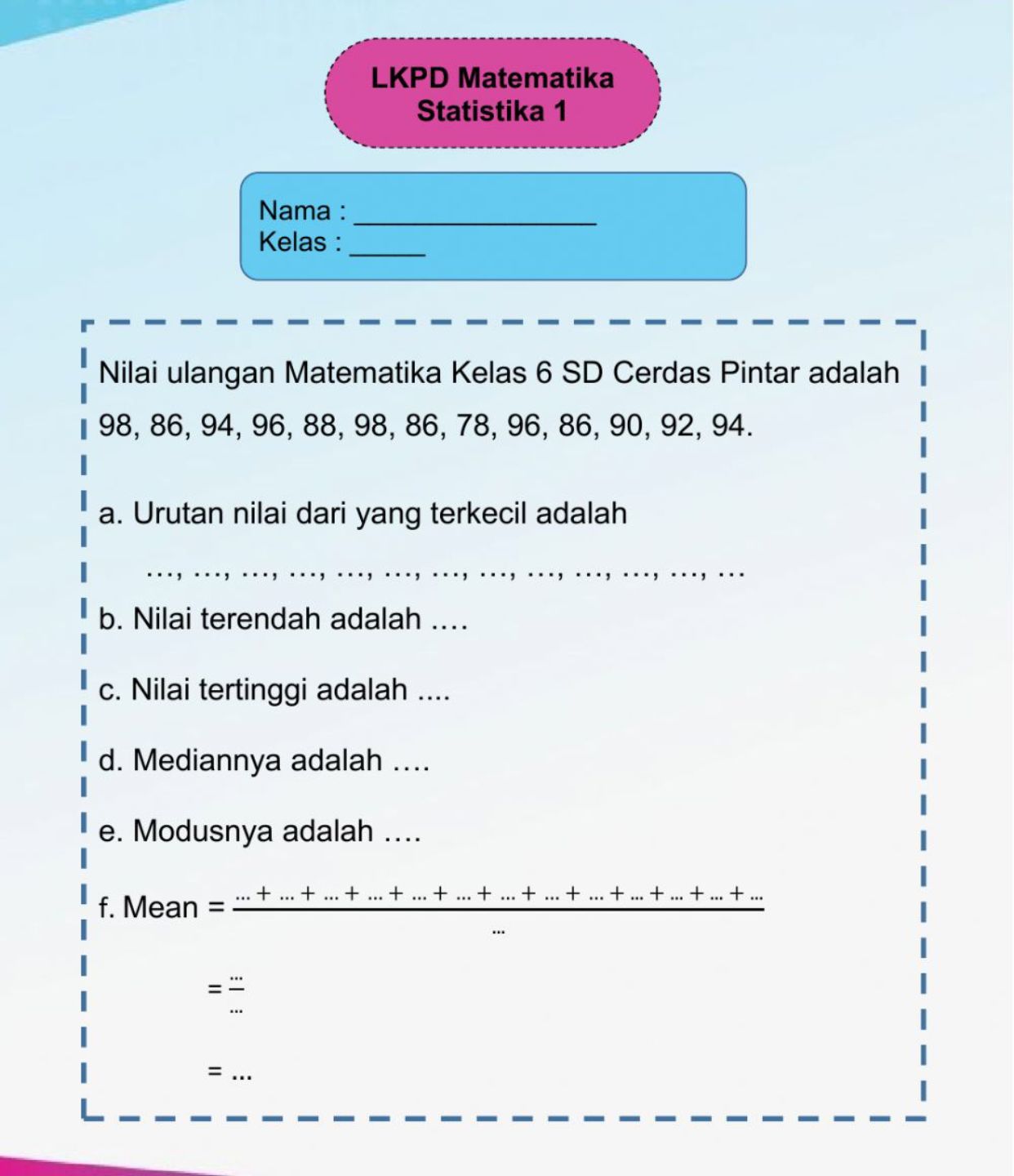 Lampiran 2 Hasil Telaah Telaah Ahli Materi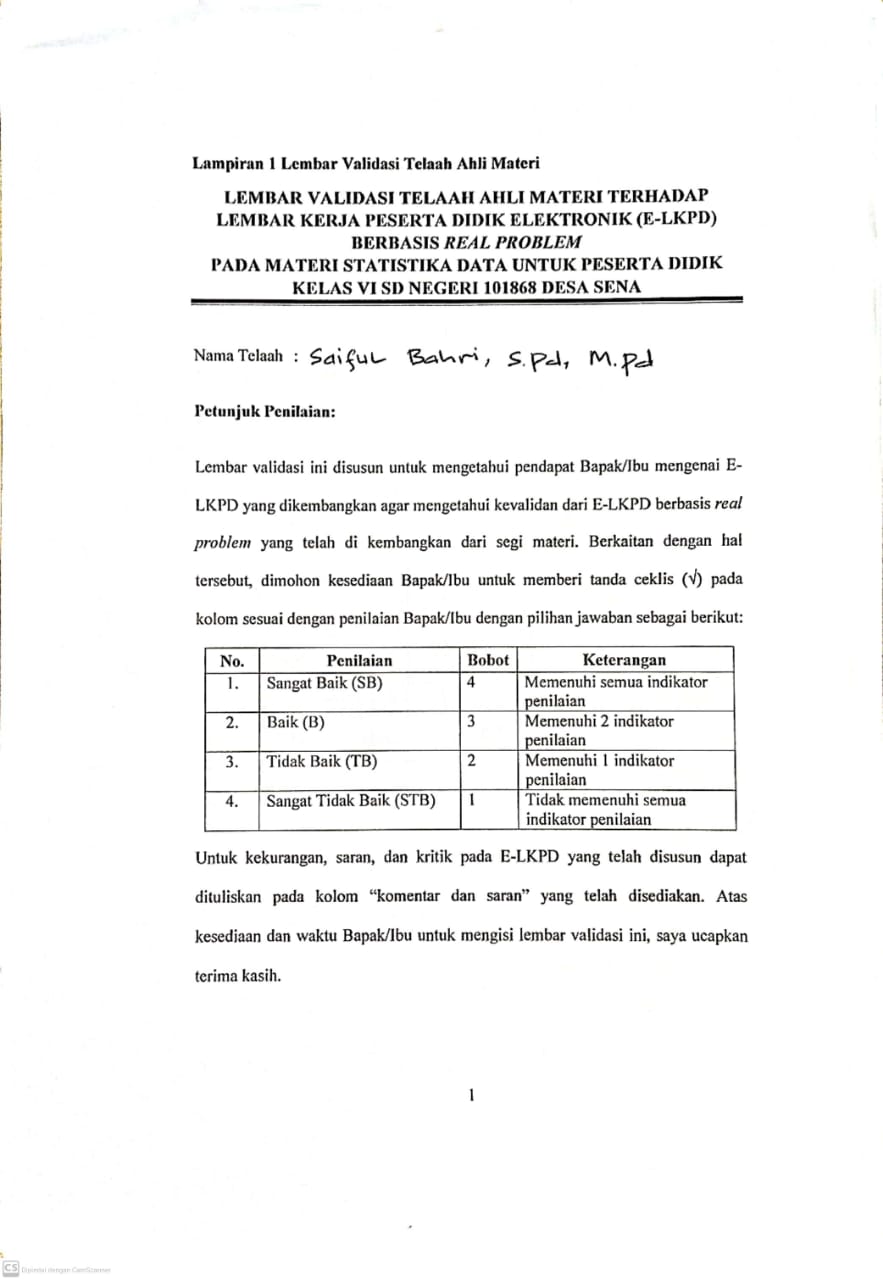 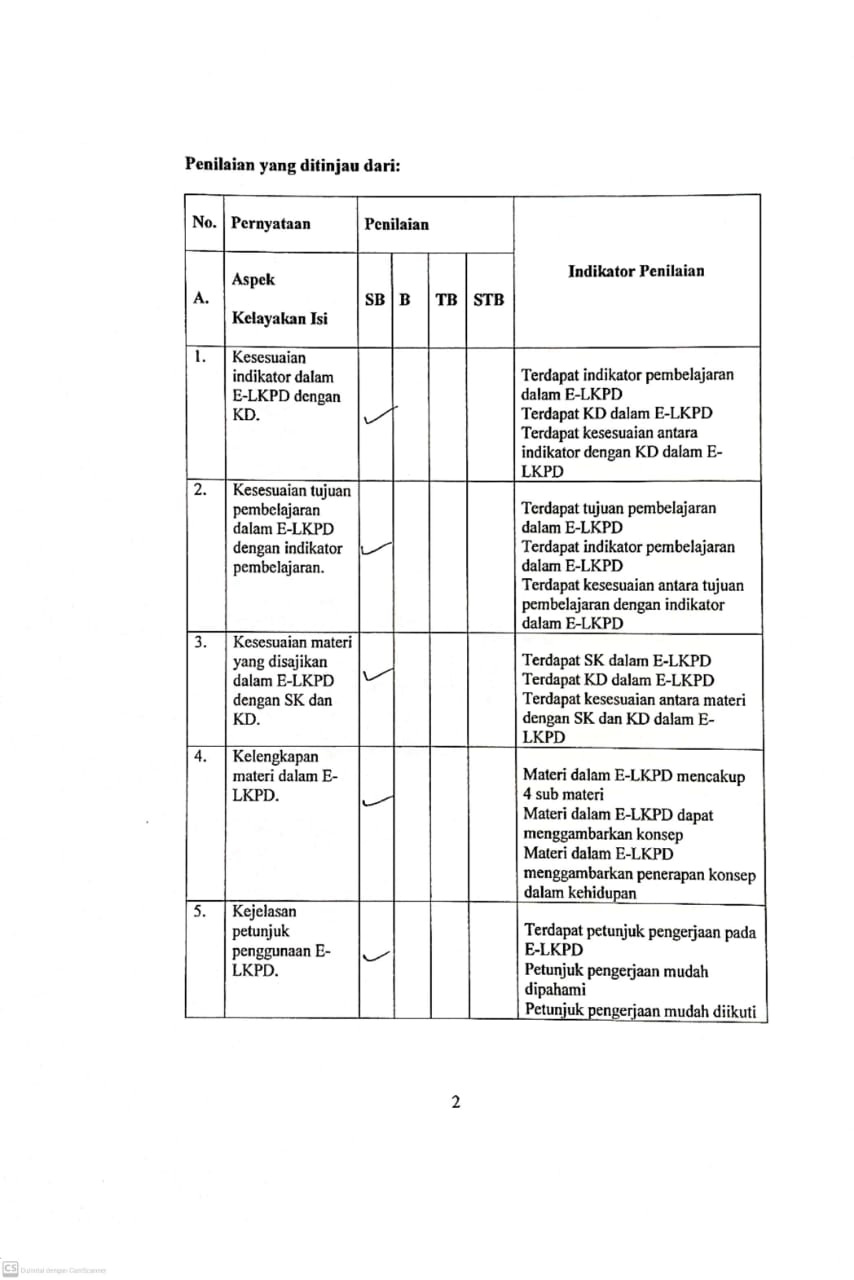 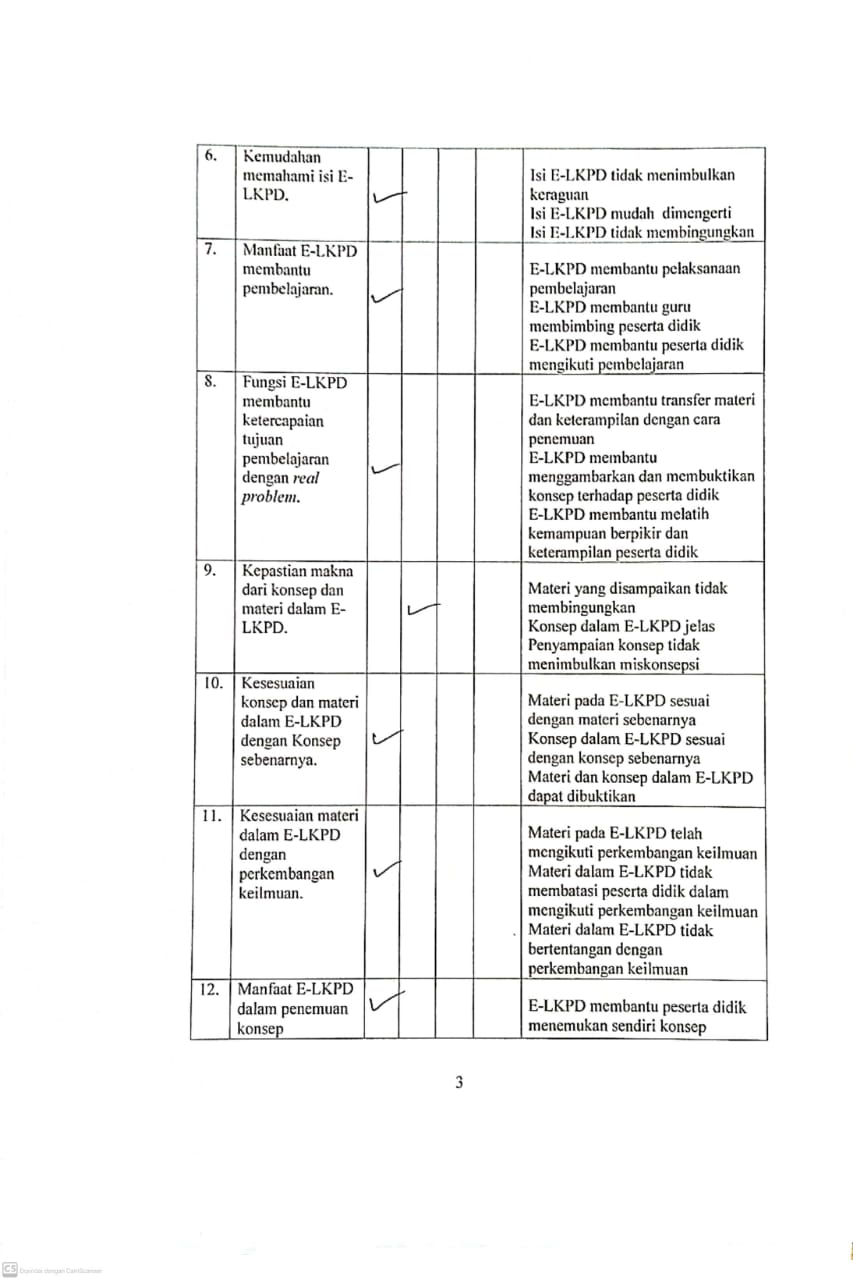 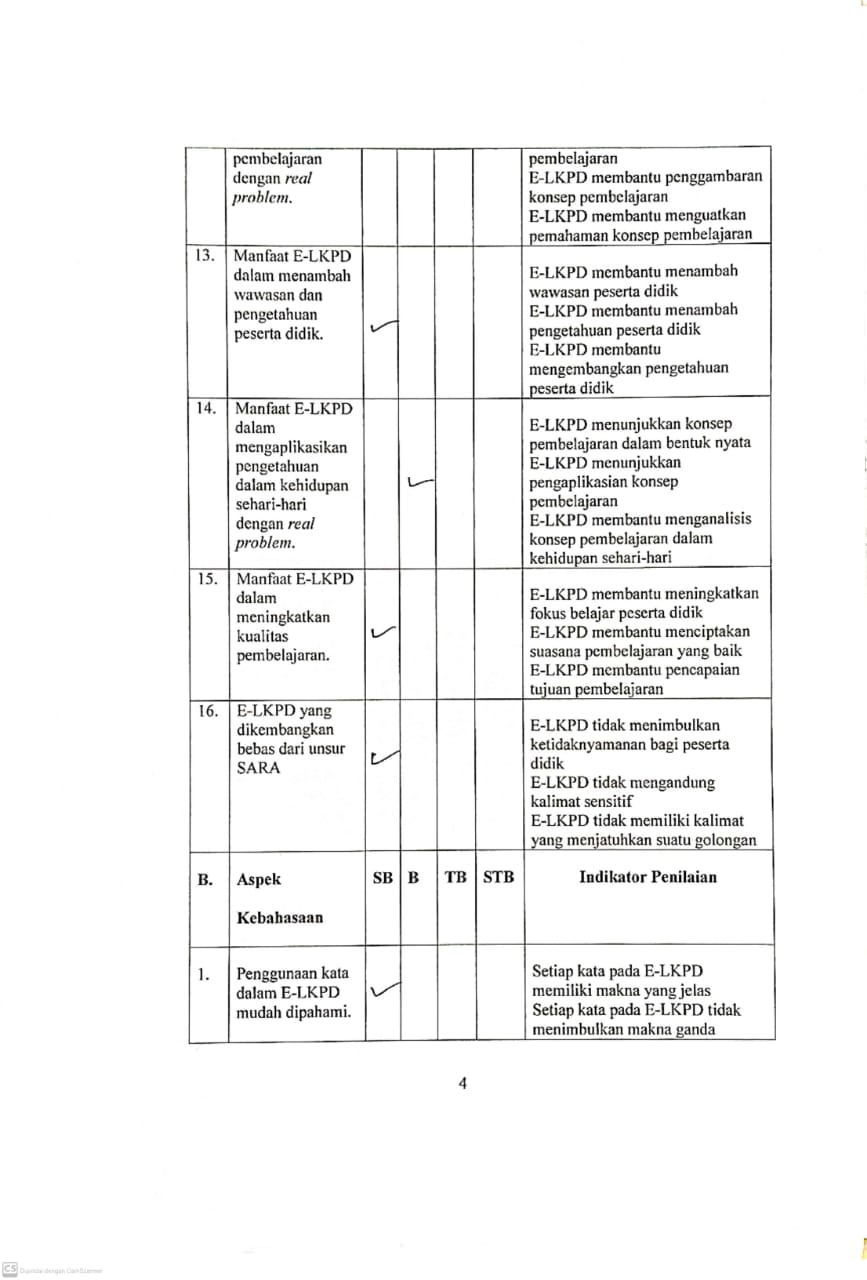 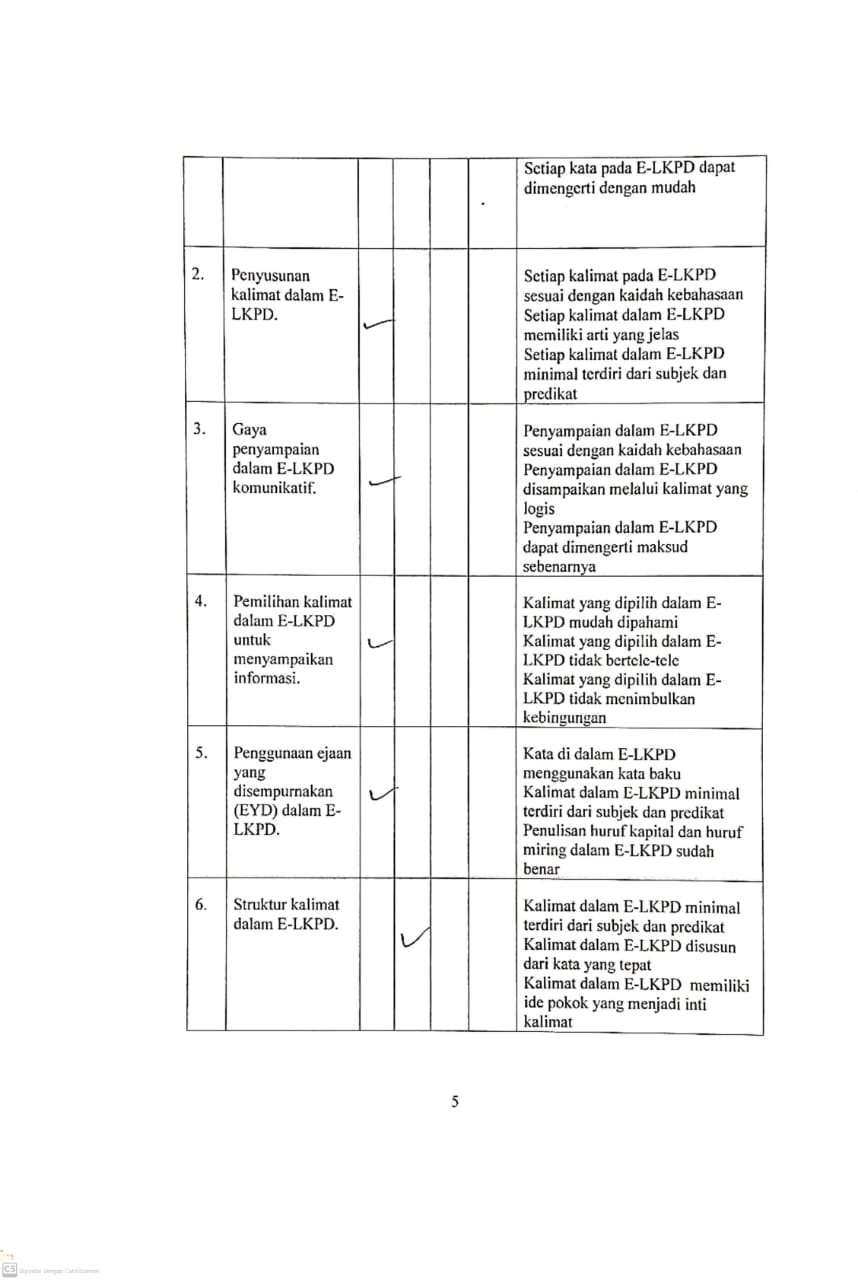 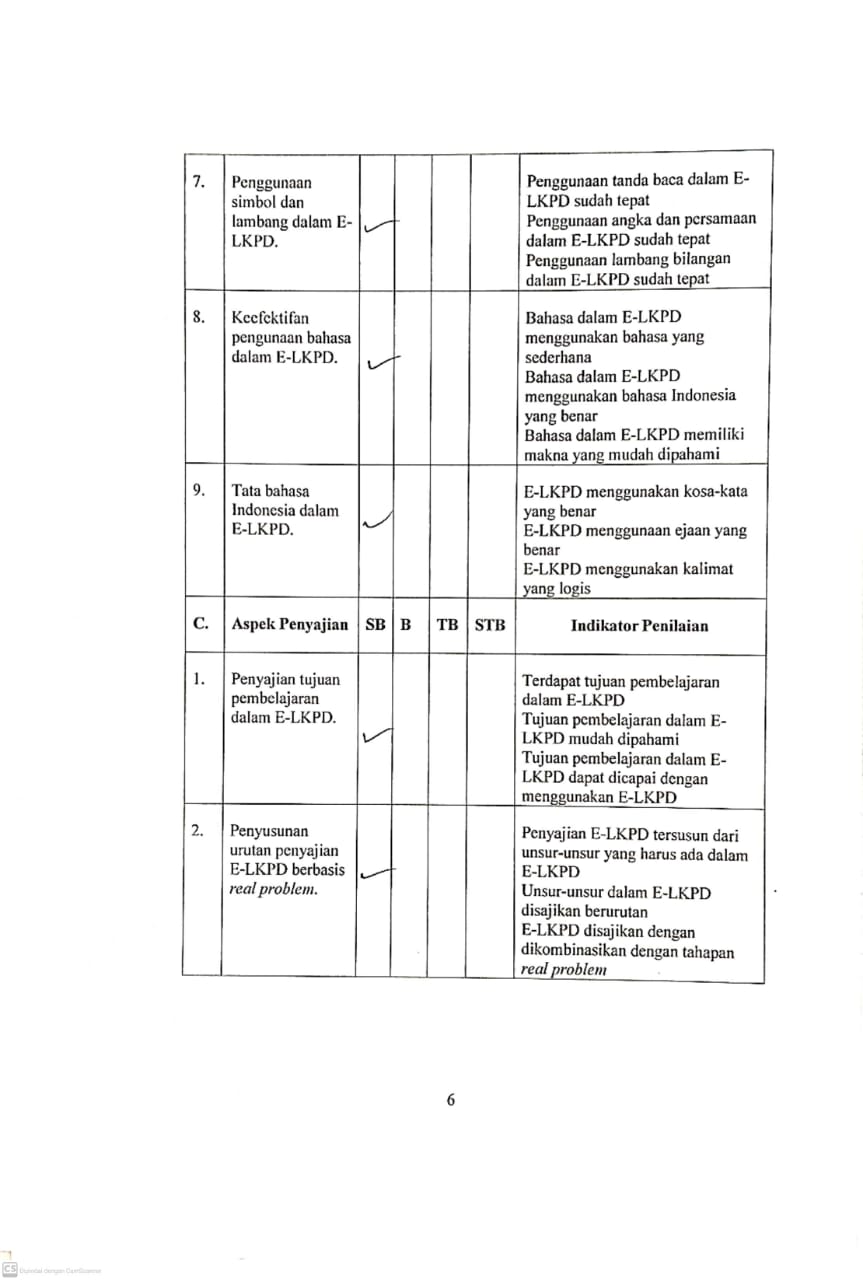 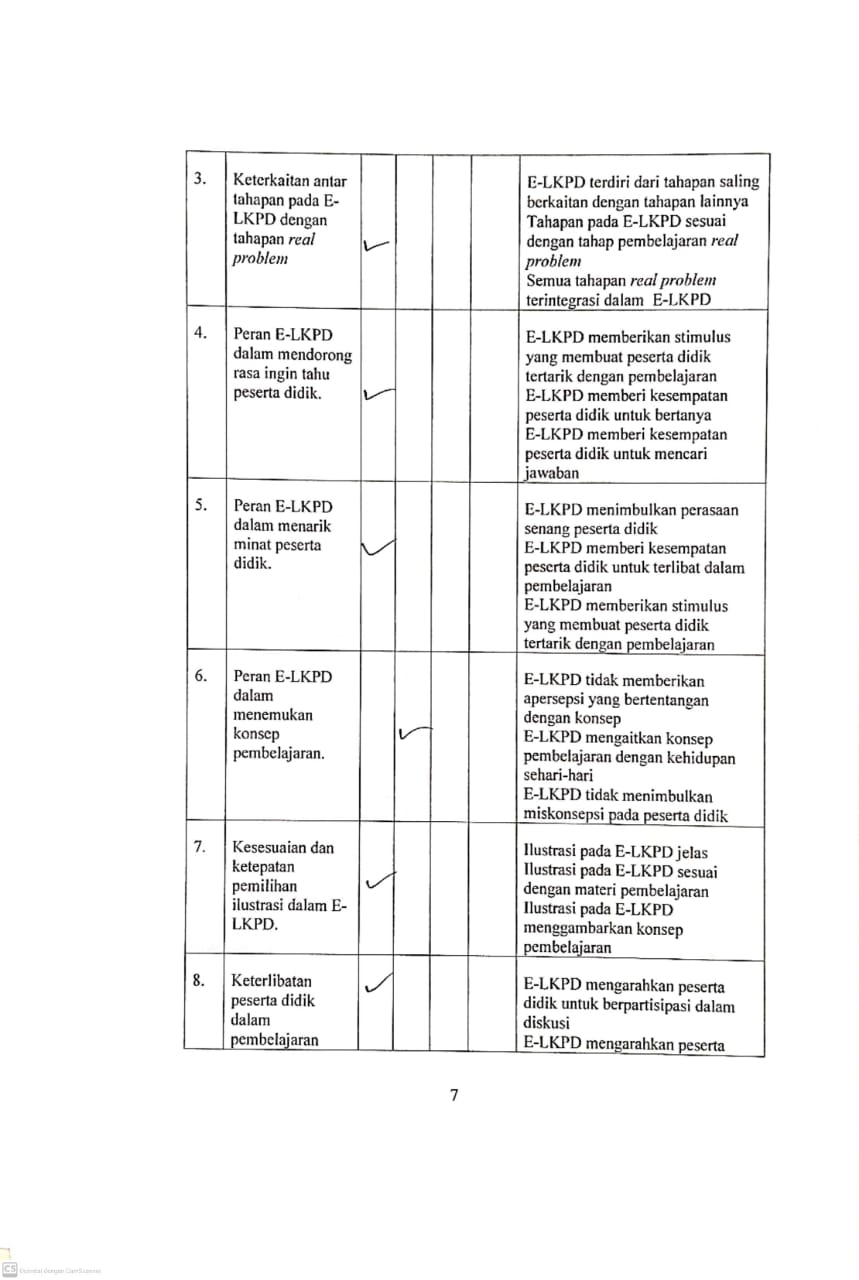 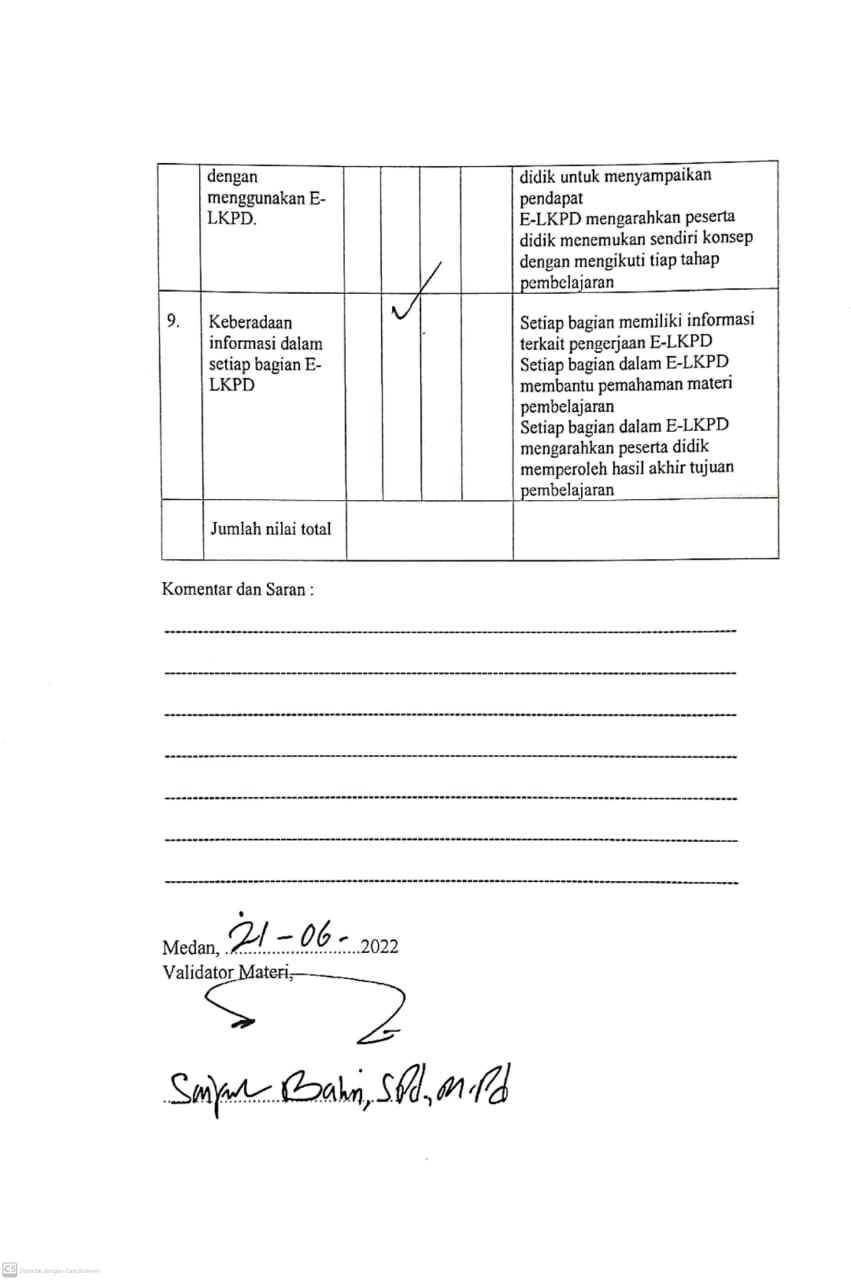 Lampiran 3 Hasil Telaah Telaah Ahli Media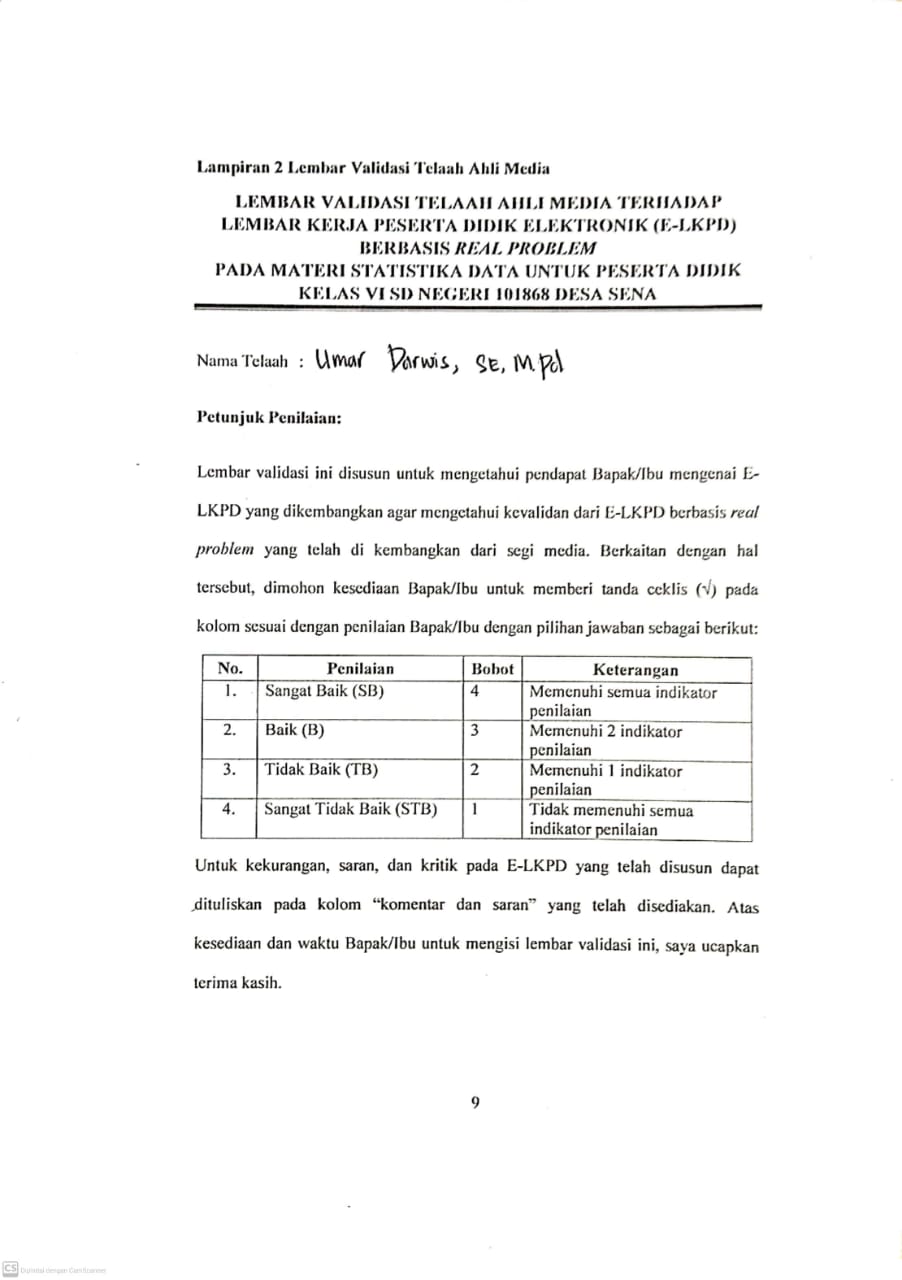 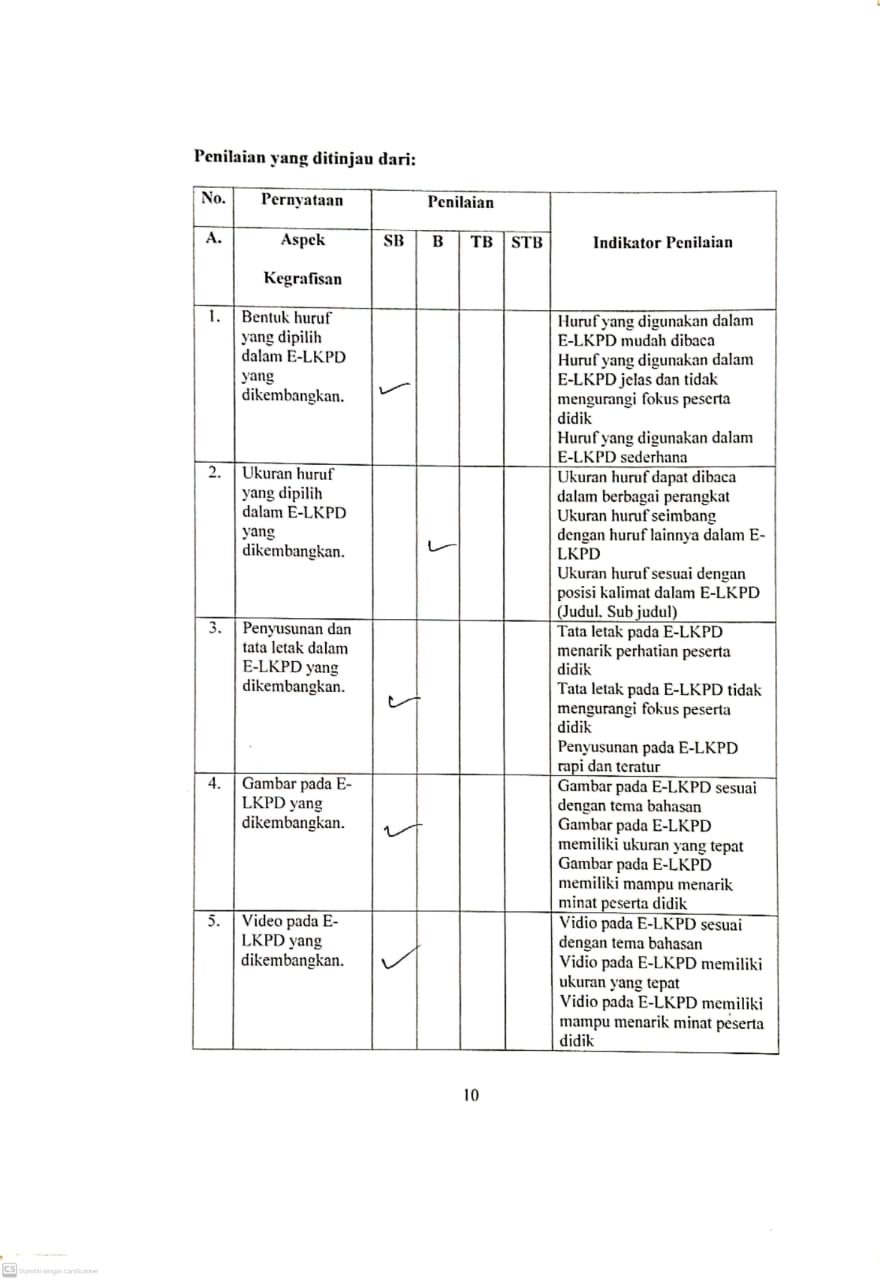 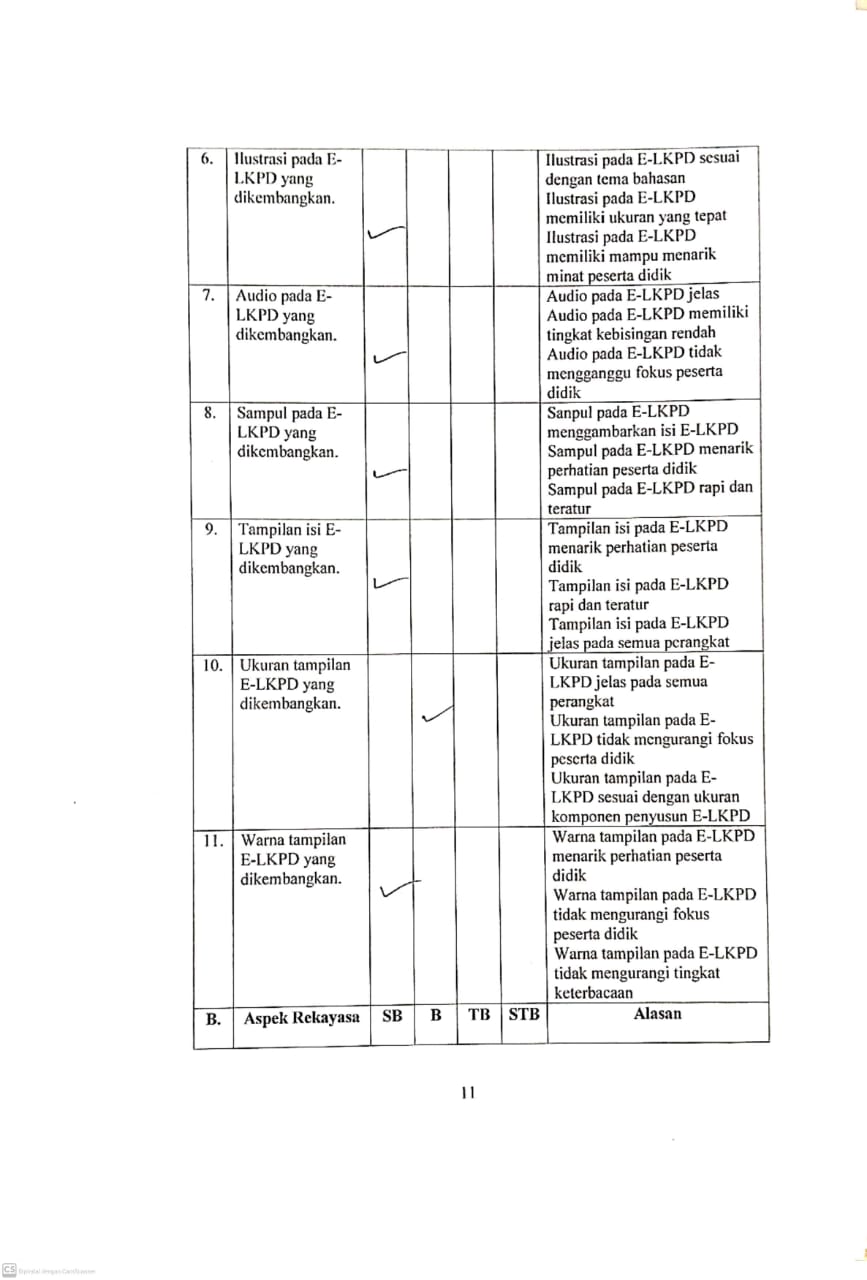 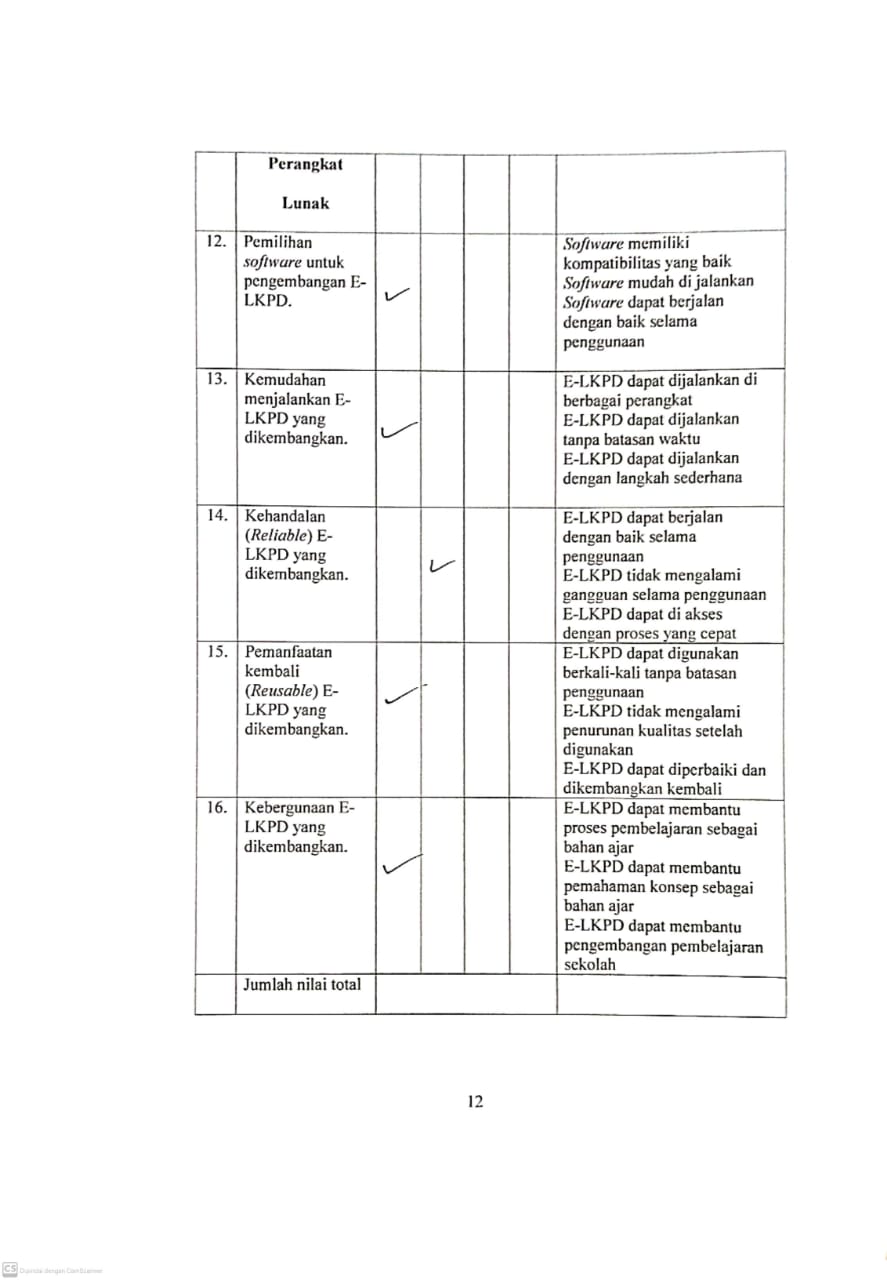 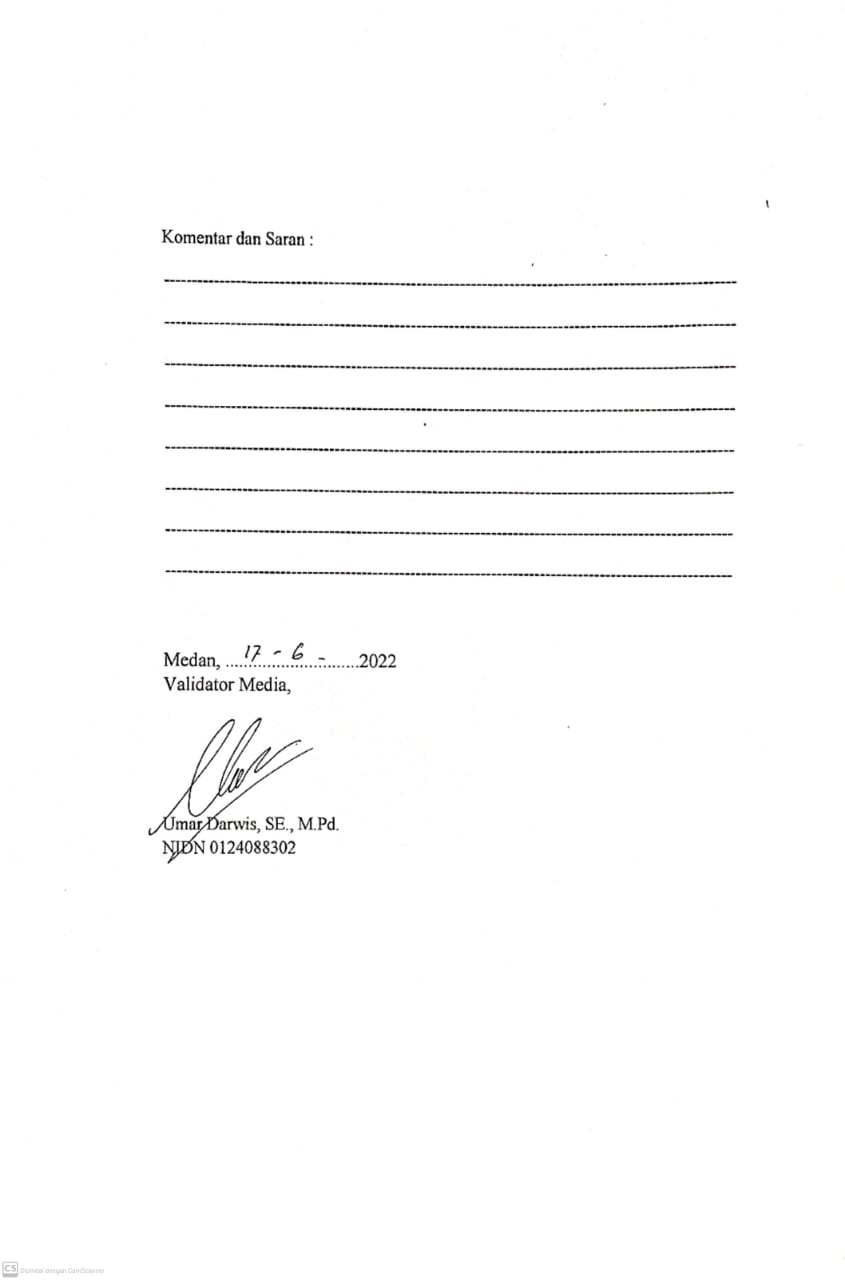 Lampiran 4 Analisis Hasil Telaah Telaah Ahli MateriANALISIS HASIL TELAAH e-LKPD TELAAH AHLI MATERITelaah Ahli Materi : Saiful Bahri, S.Pd., M.PdBerdasarkan tabel jumlah skor dari penilaian butir lembar telaah telaah ahli materi sebesar 133 kemudian dihitung persentasenya mengguanakan rumus :Lampiran 5 Analisis Hasil Telaah Telaah Ahli MediaANALISIS HASIL TELAAH e-LKPD TELAAH AHLI MEDIATelaah Ahli Media : Umar Darwis, SE., M.PdBerdasarkan tabel jumlah skor dari penilaian butir lembar telaah telaah ahli media sebesar 61 kemudian dihitung persentasenya mengguanakan rumus :Lampiran 6 e-LKPD Mean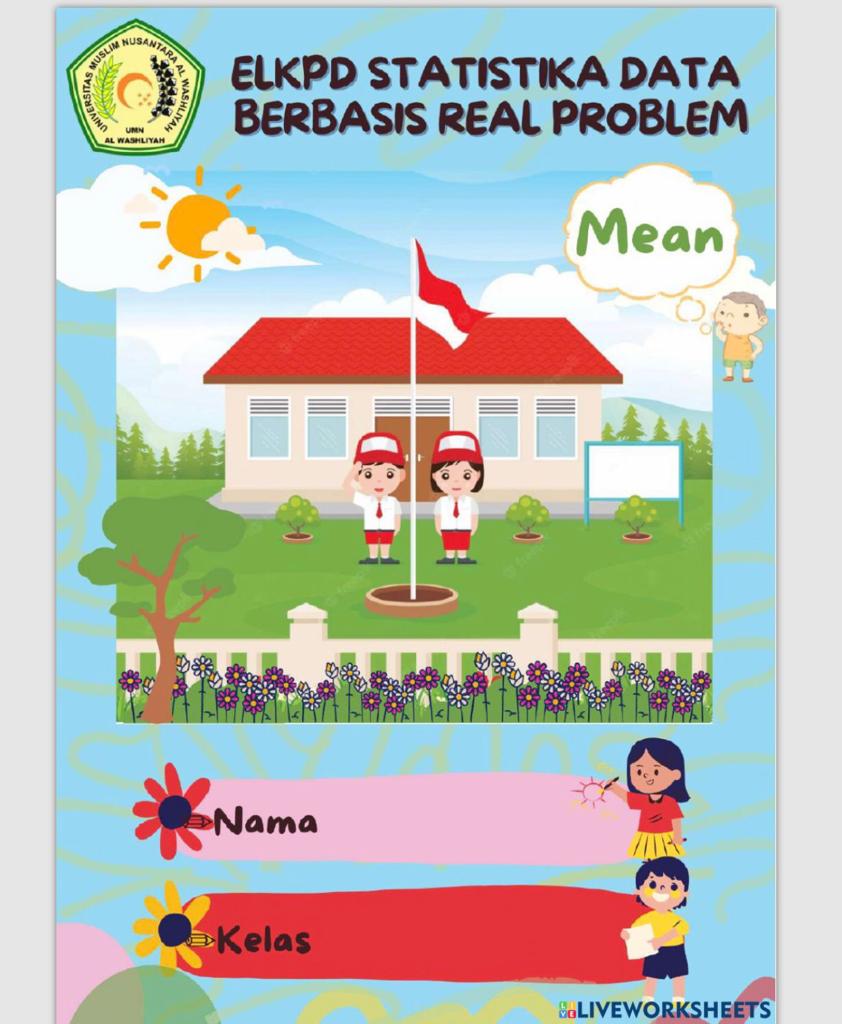 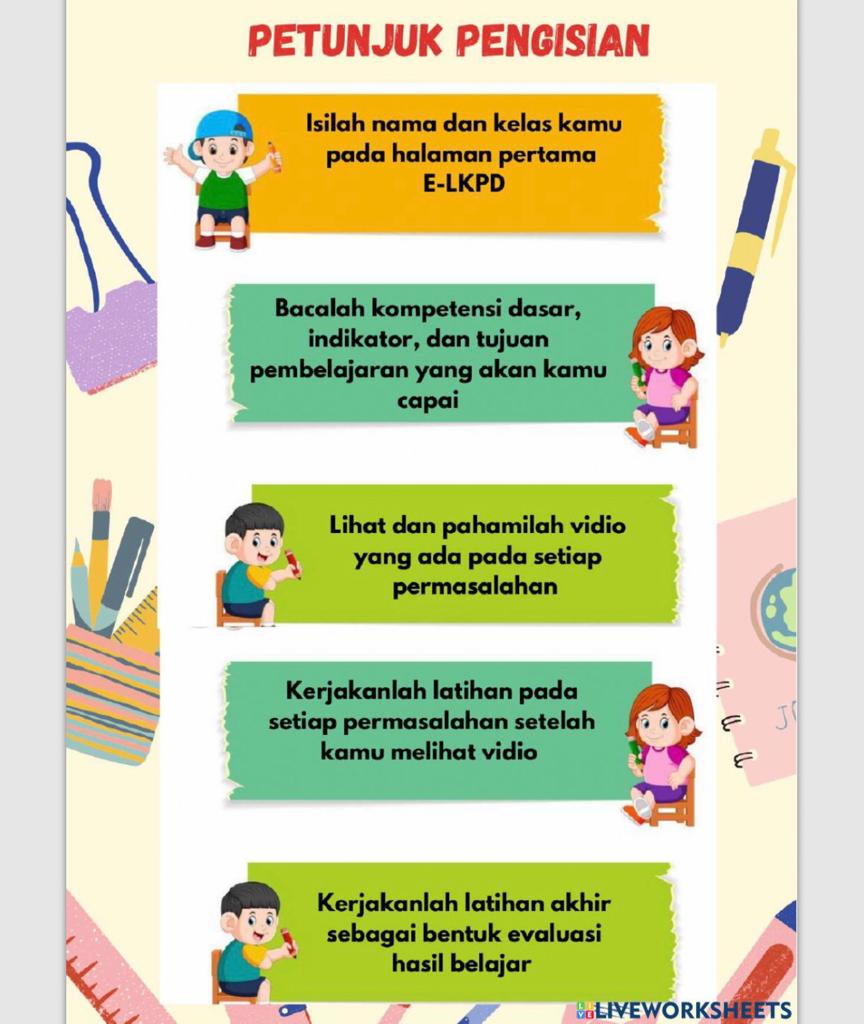 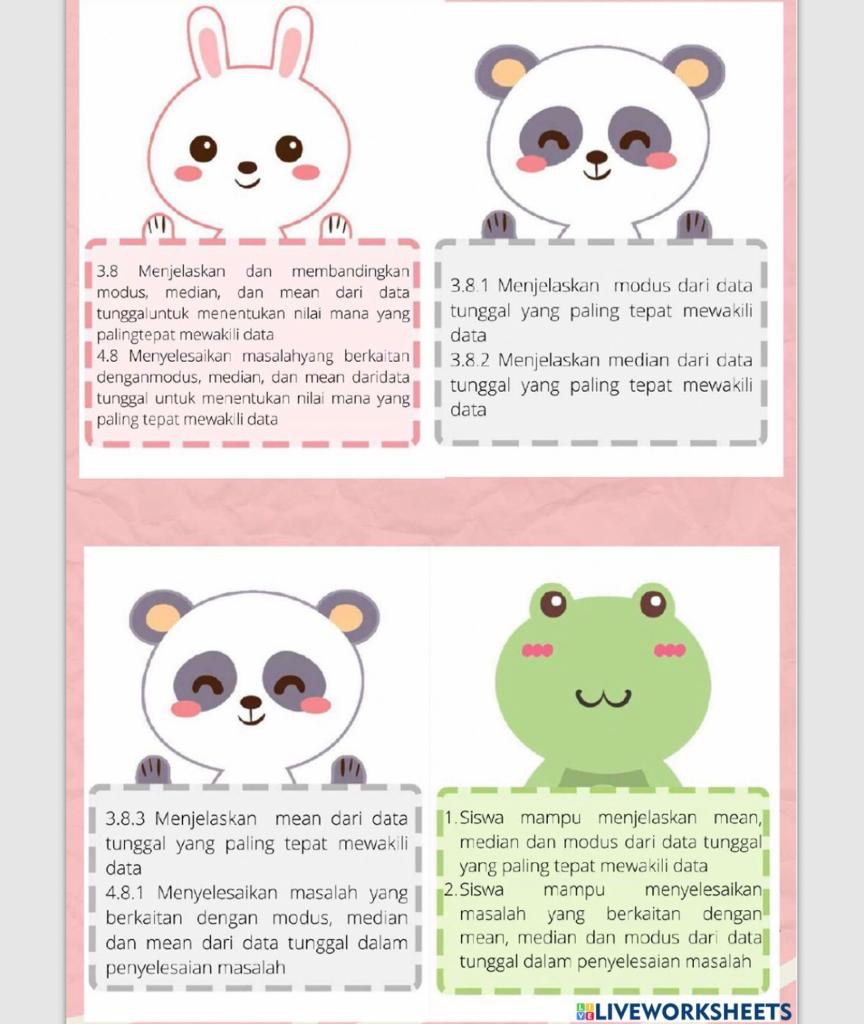 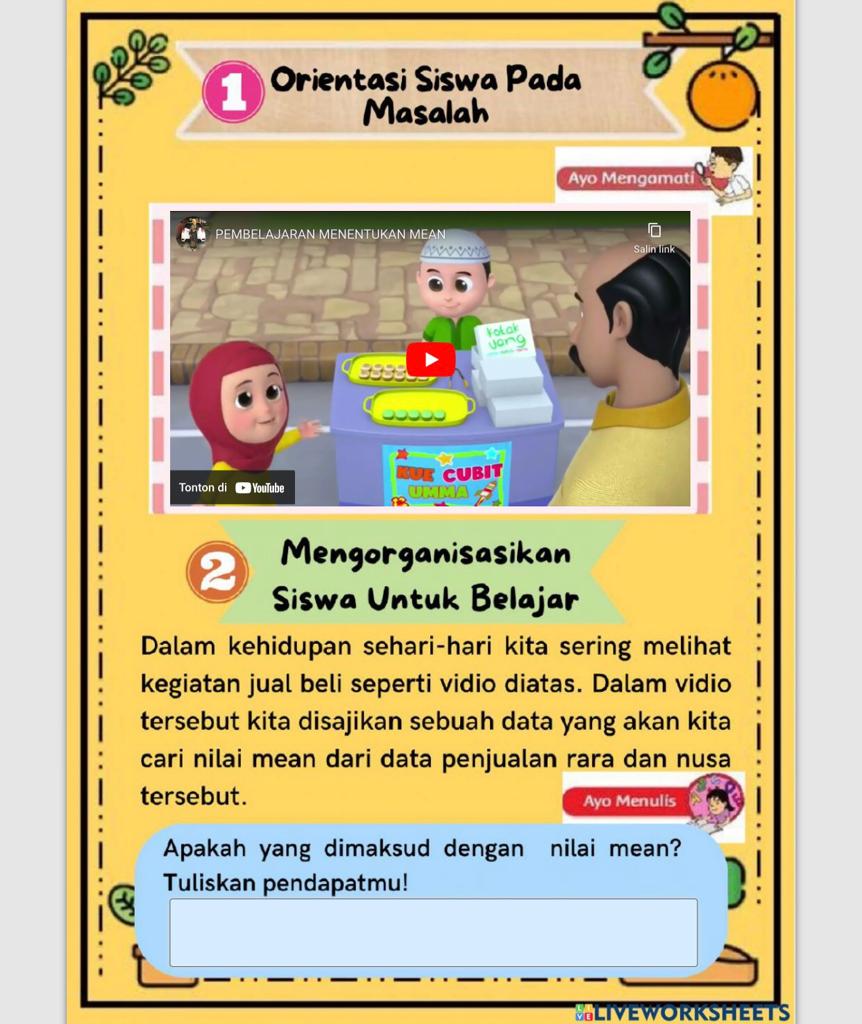 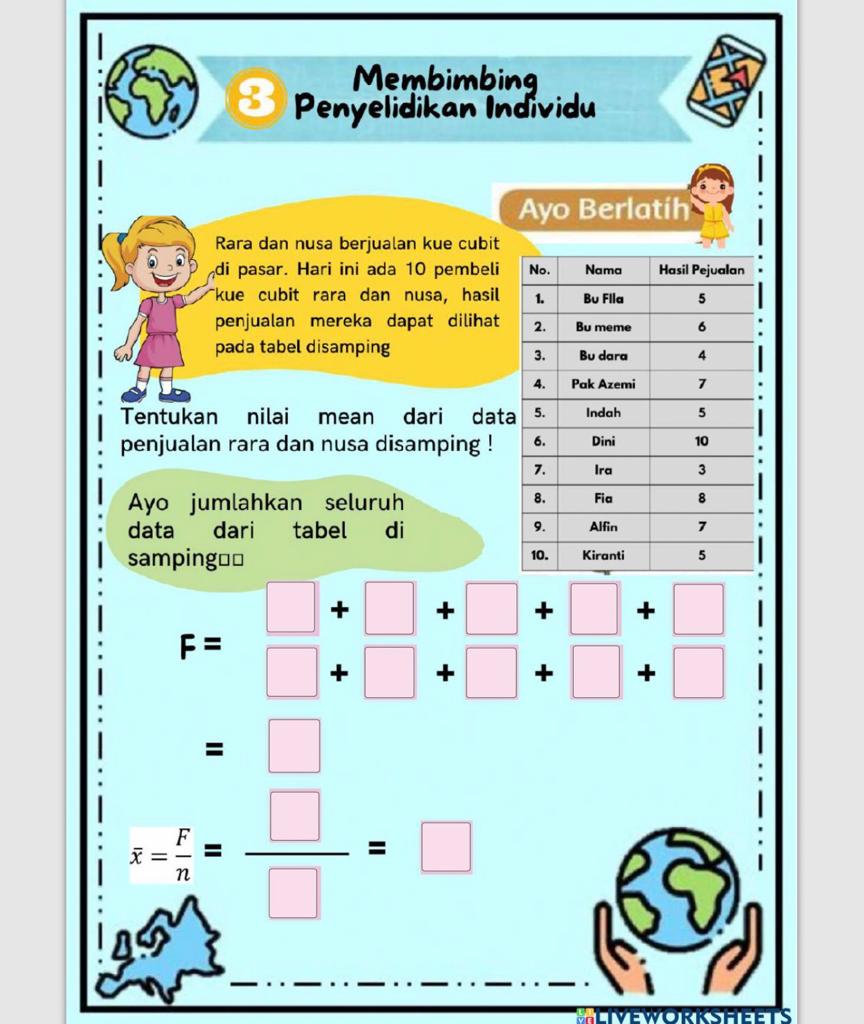 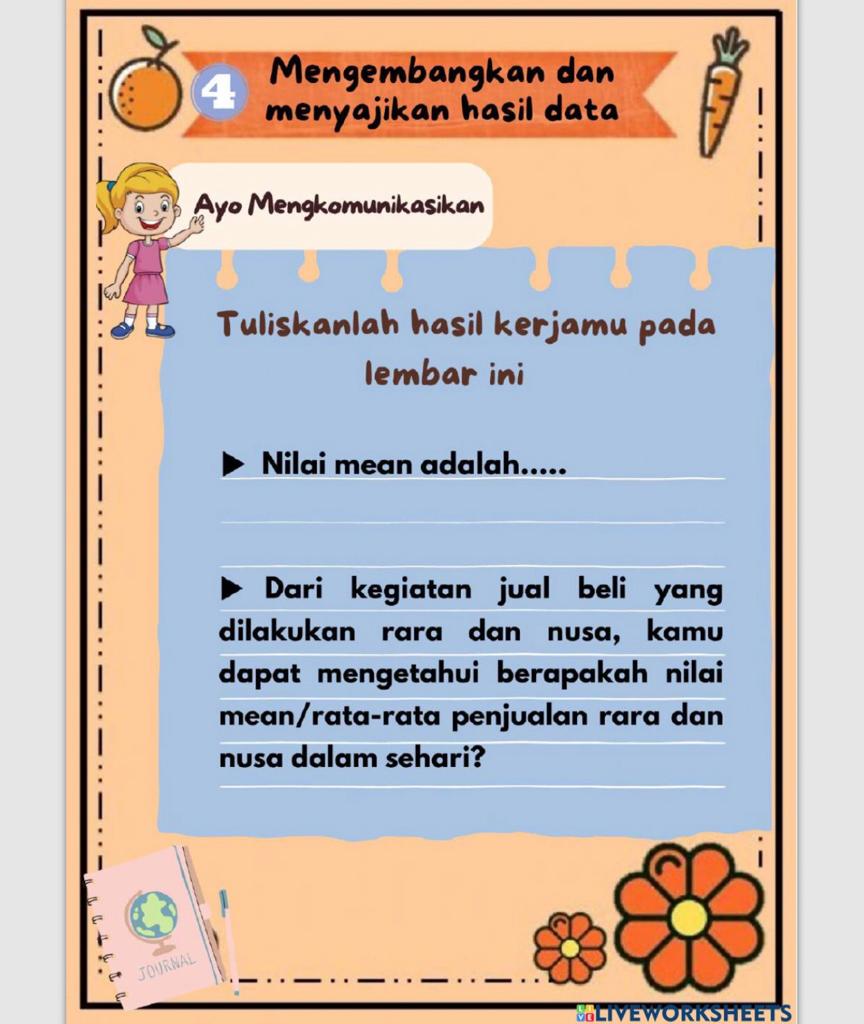 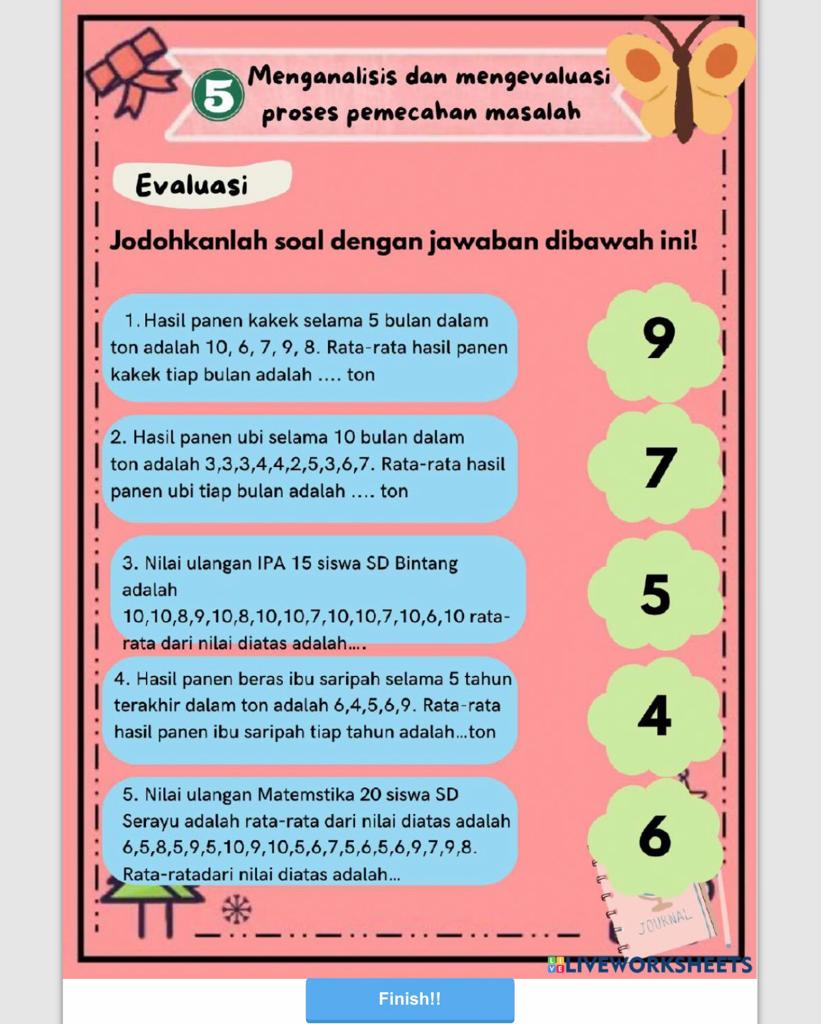 Lampiran 7 e-LKPD Median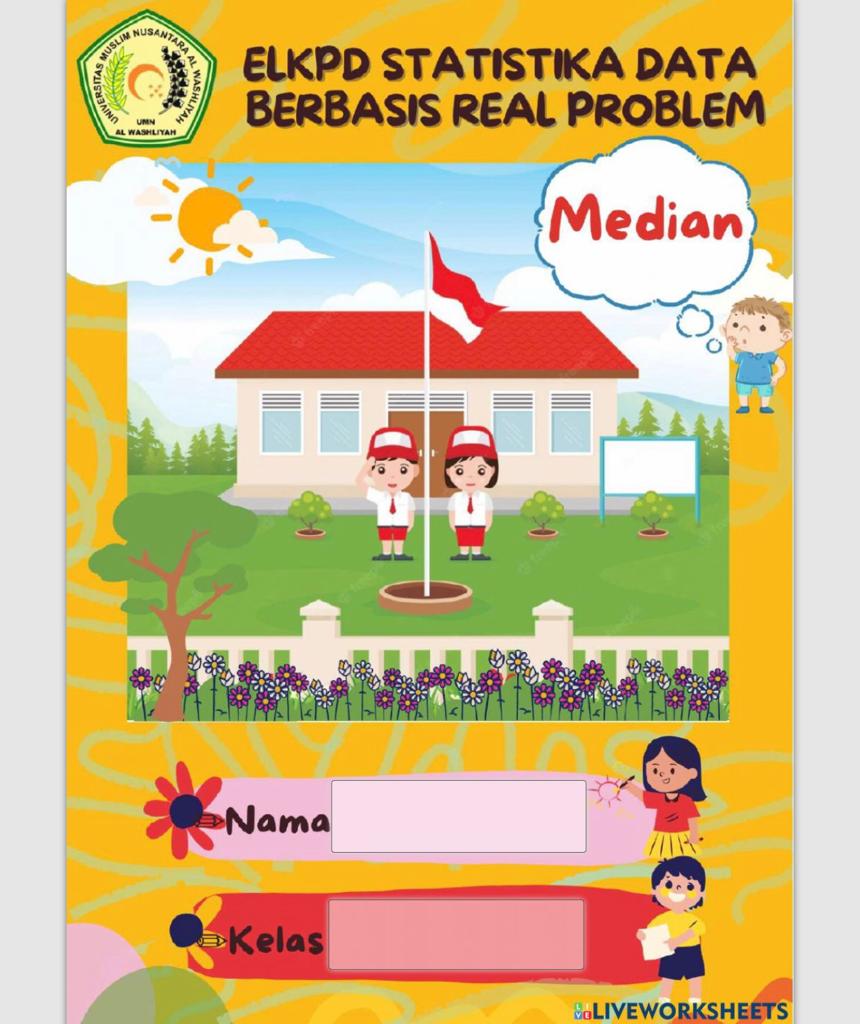 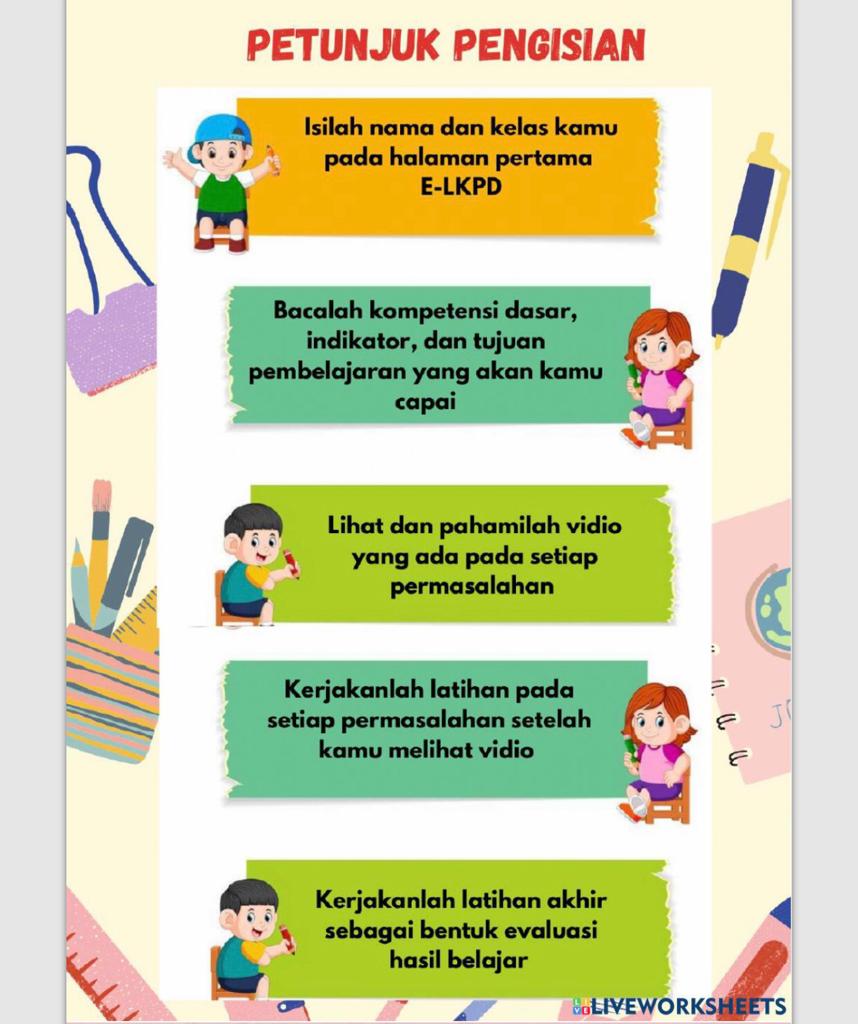 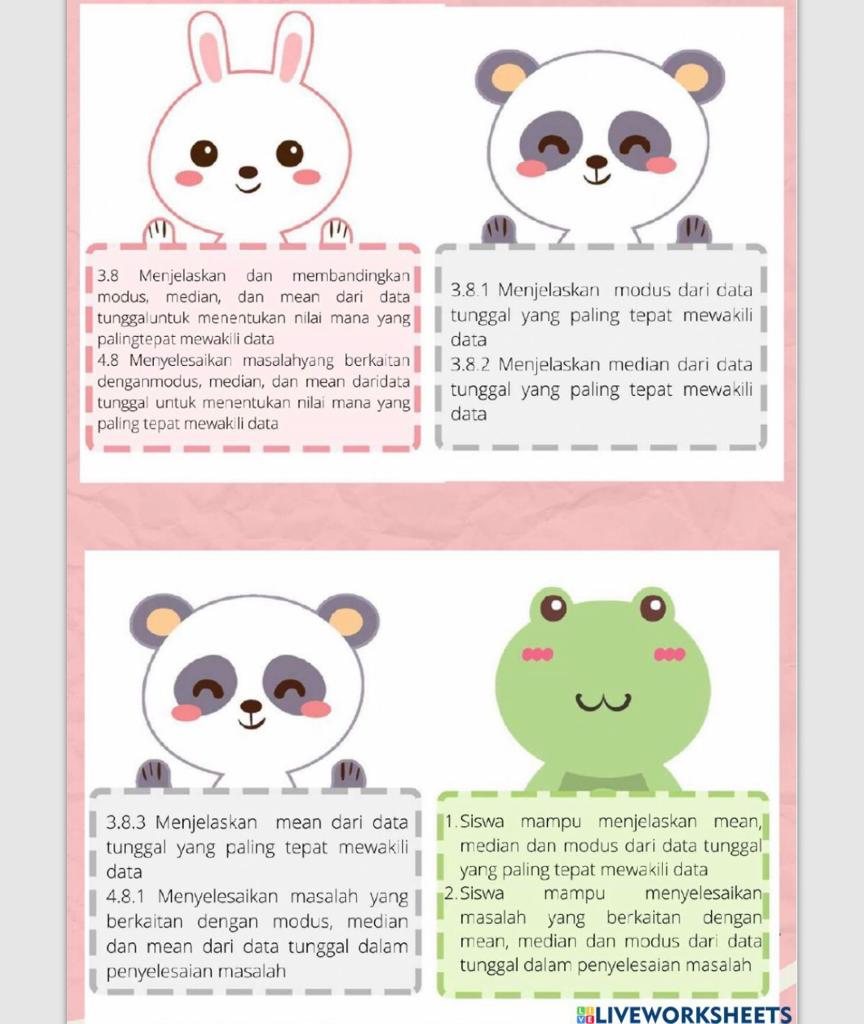 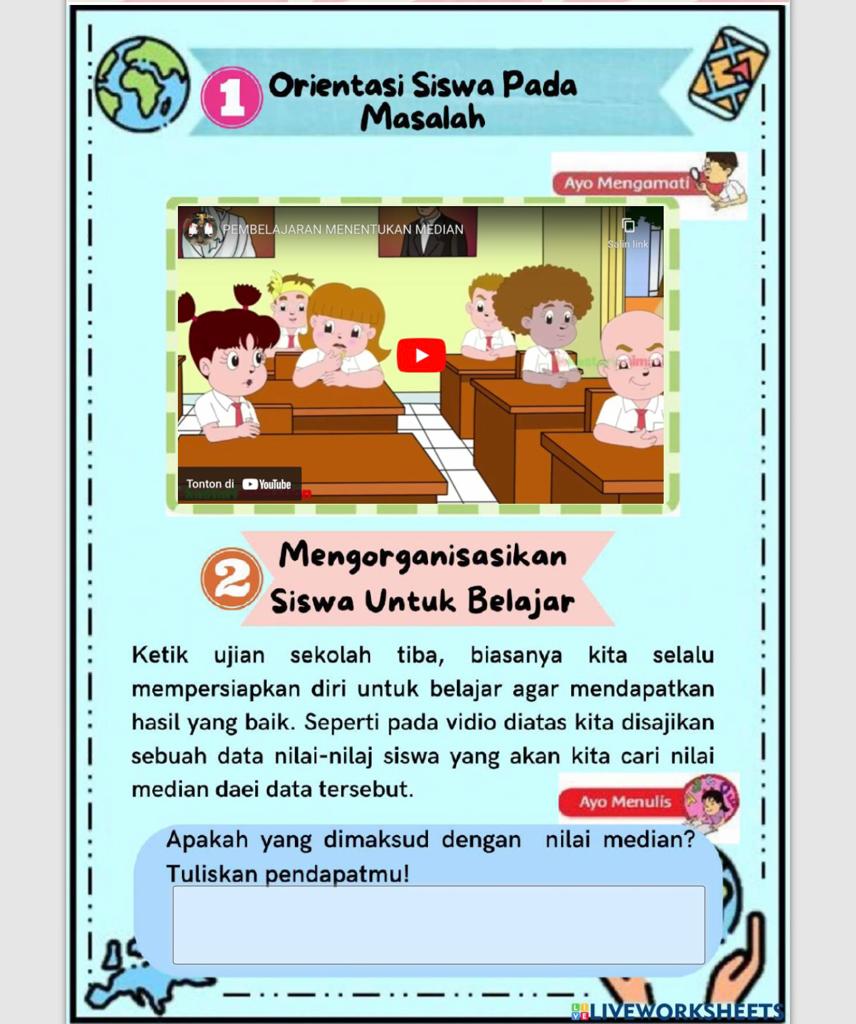 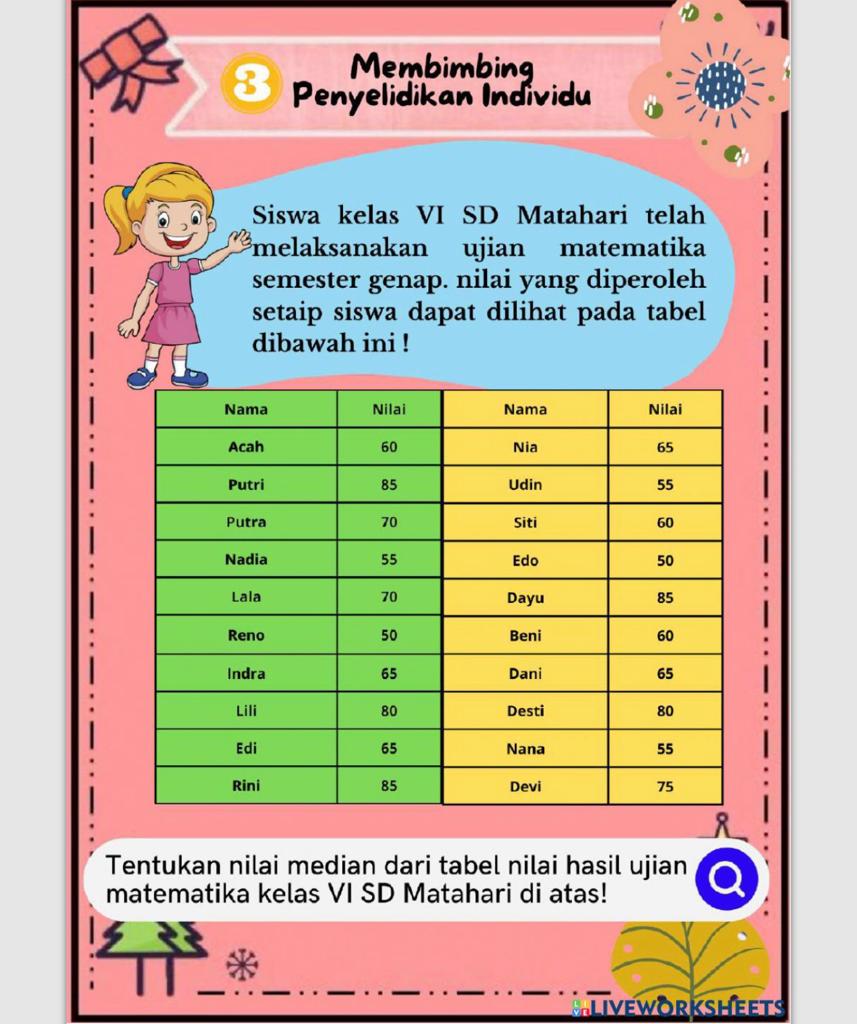 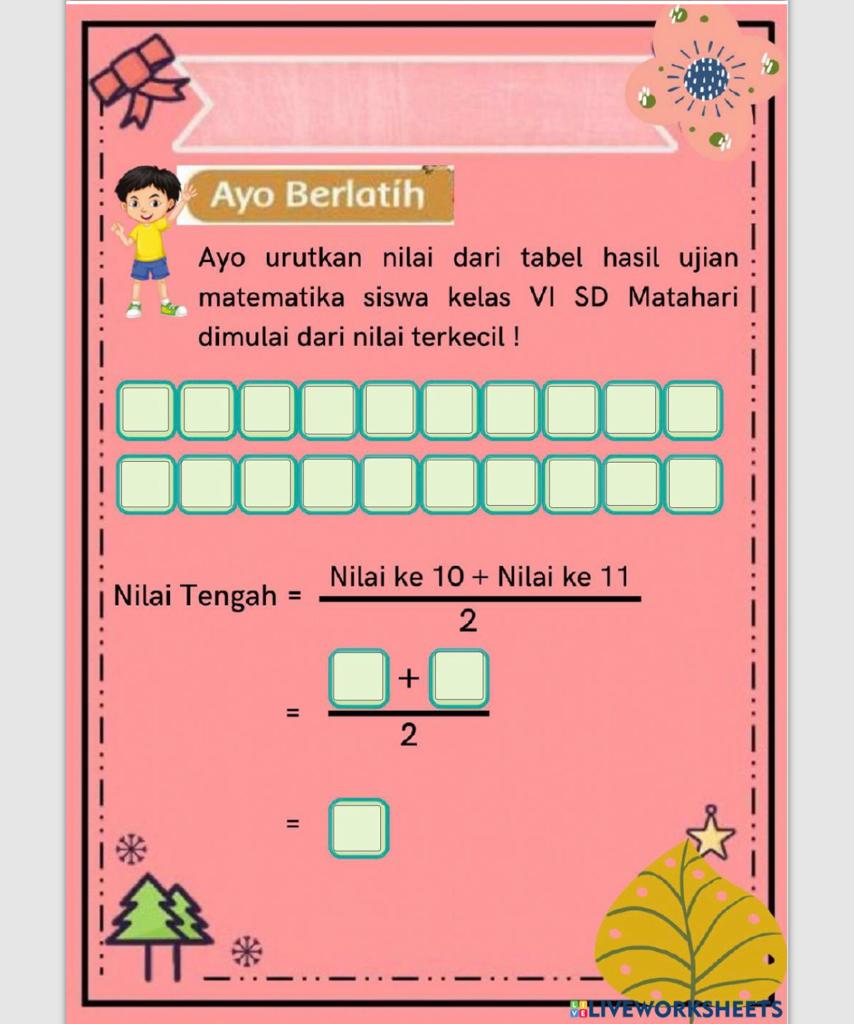 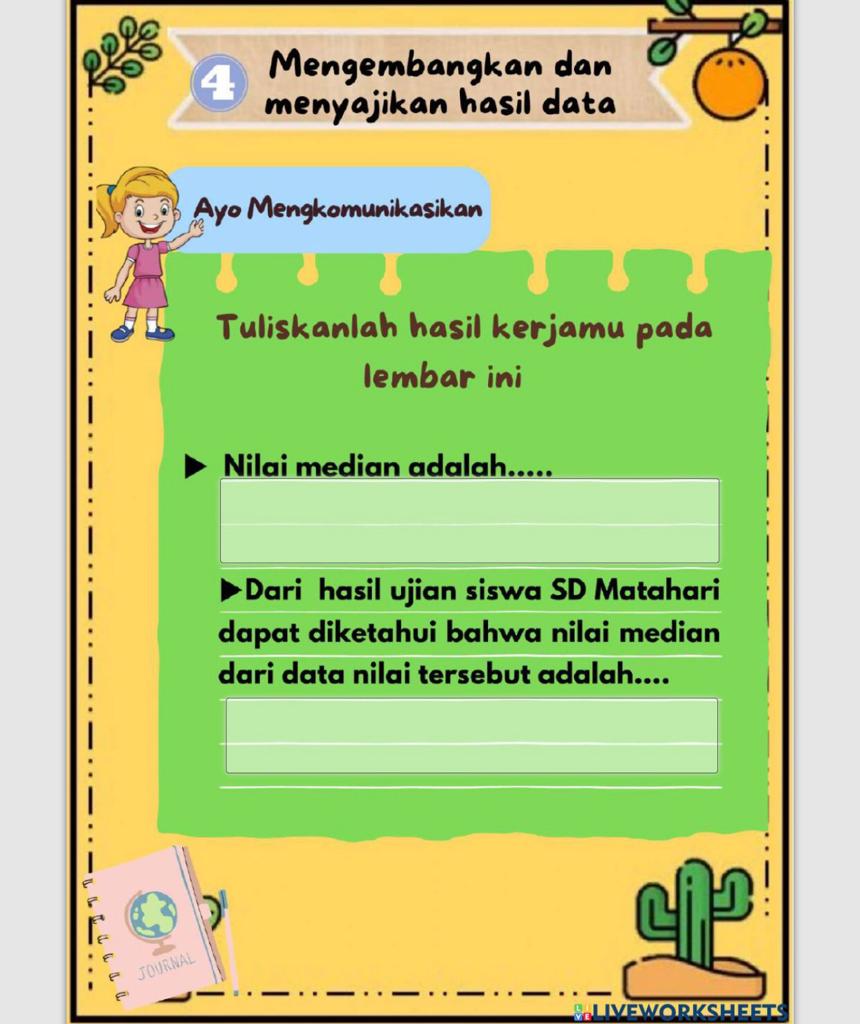 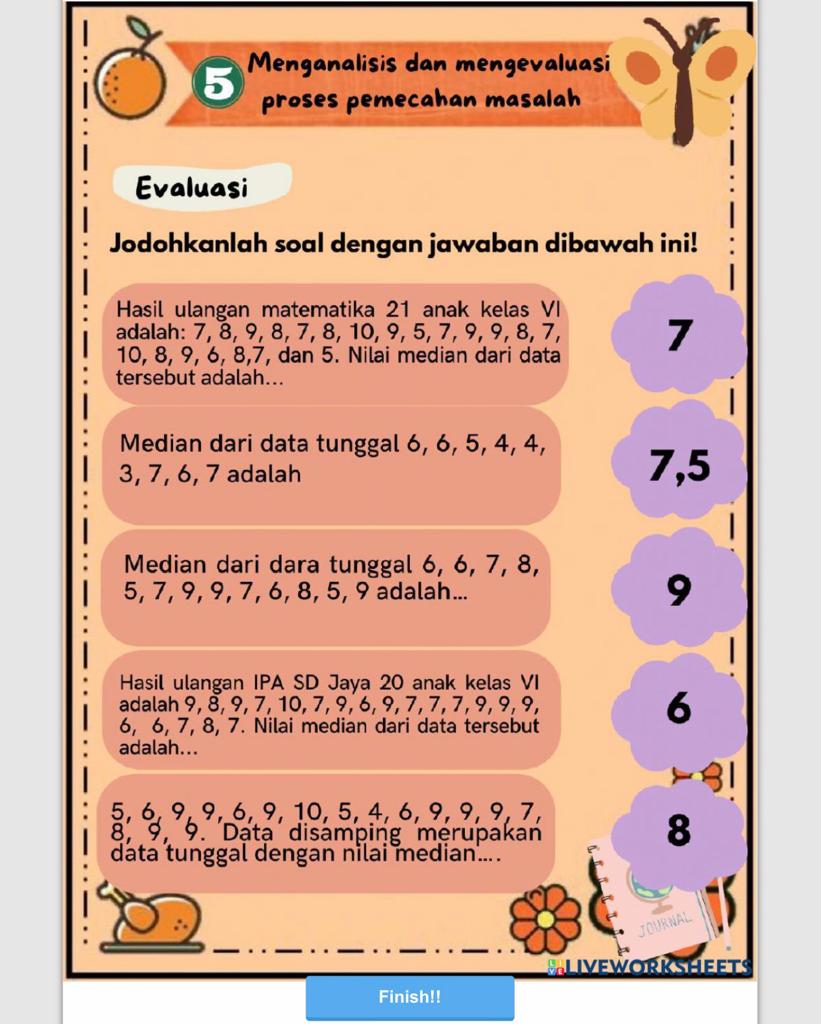 Lampiran 8 e-LKPD Modus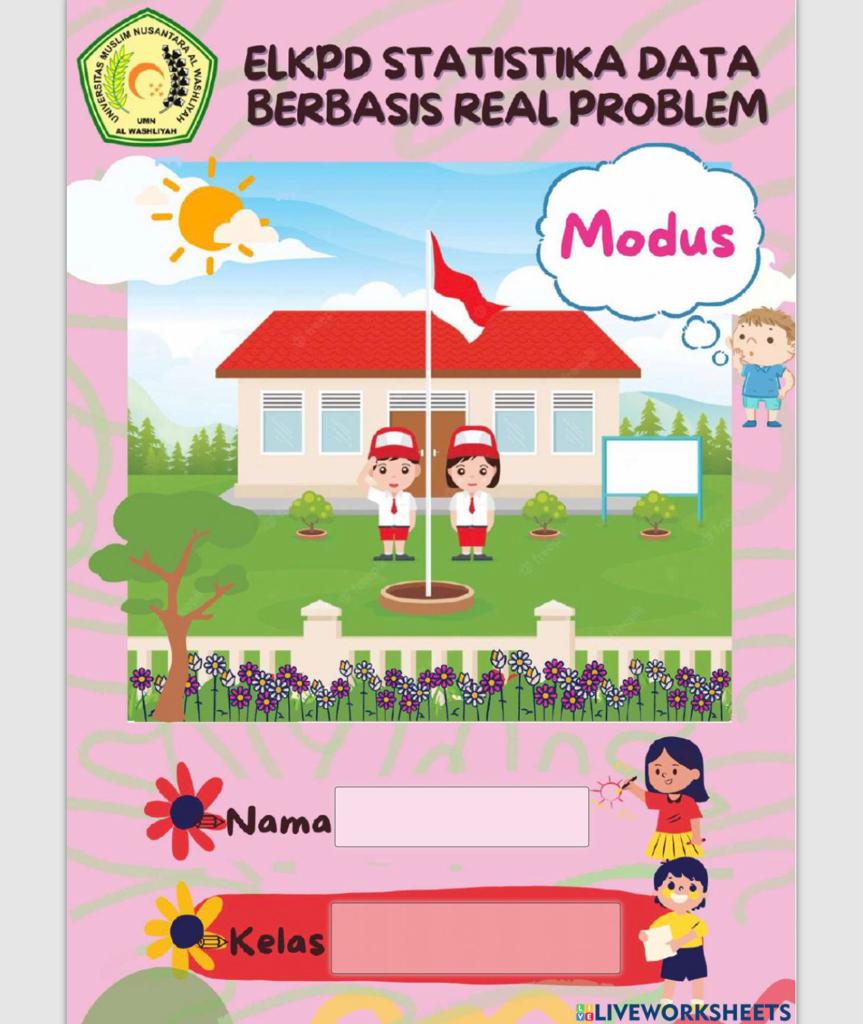 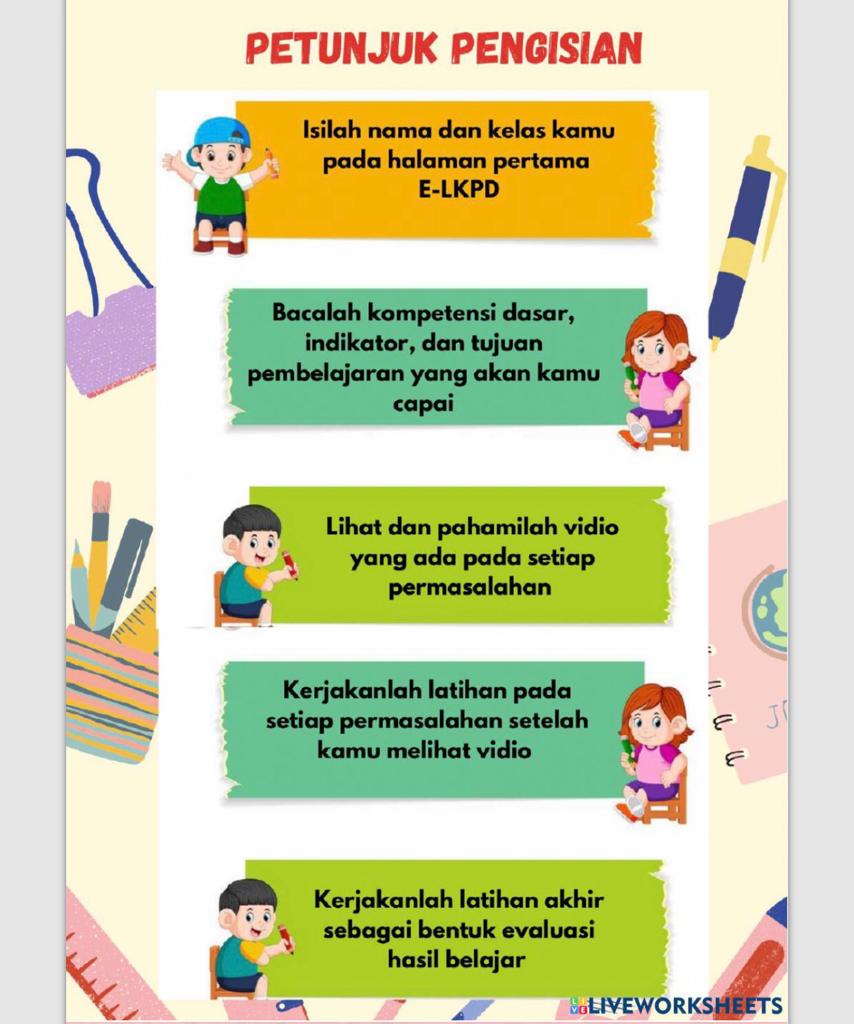 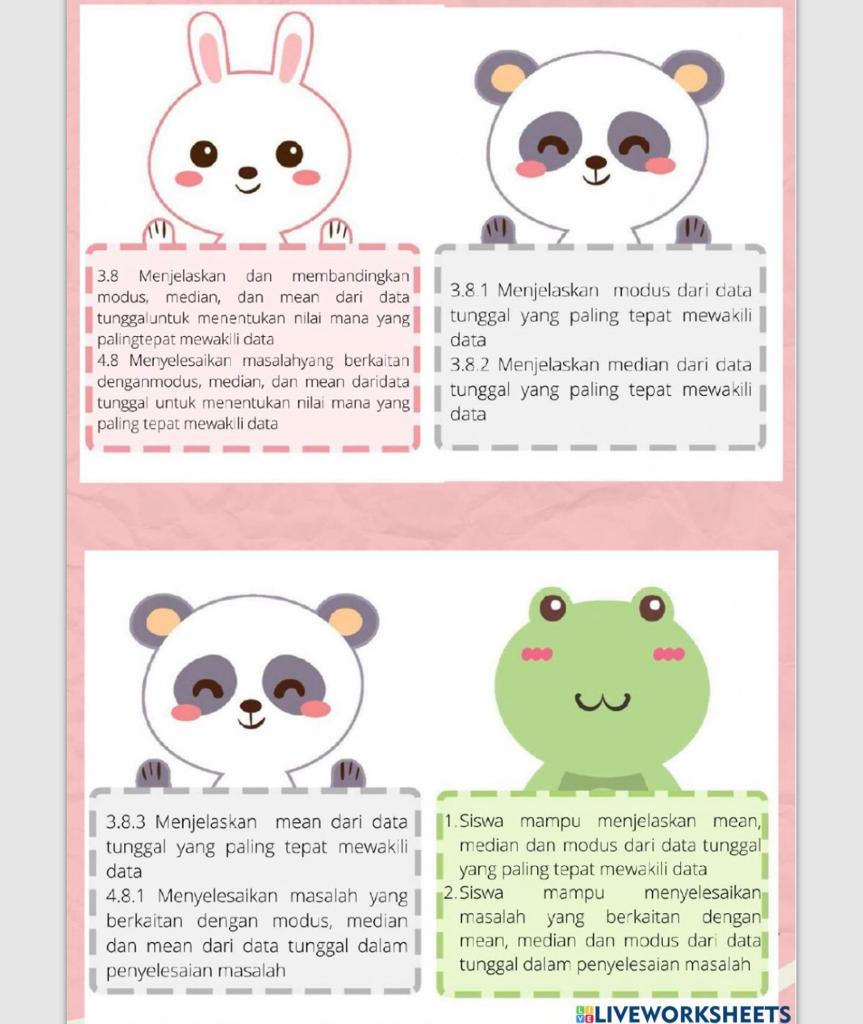 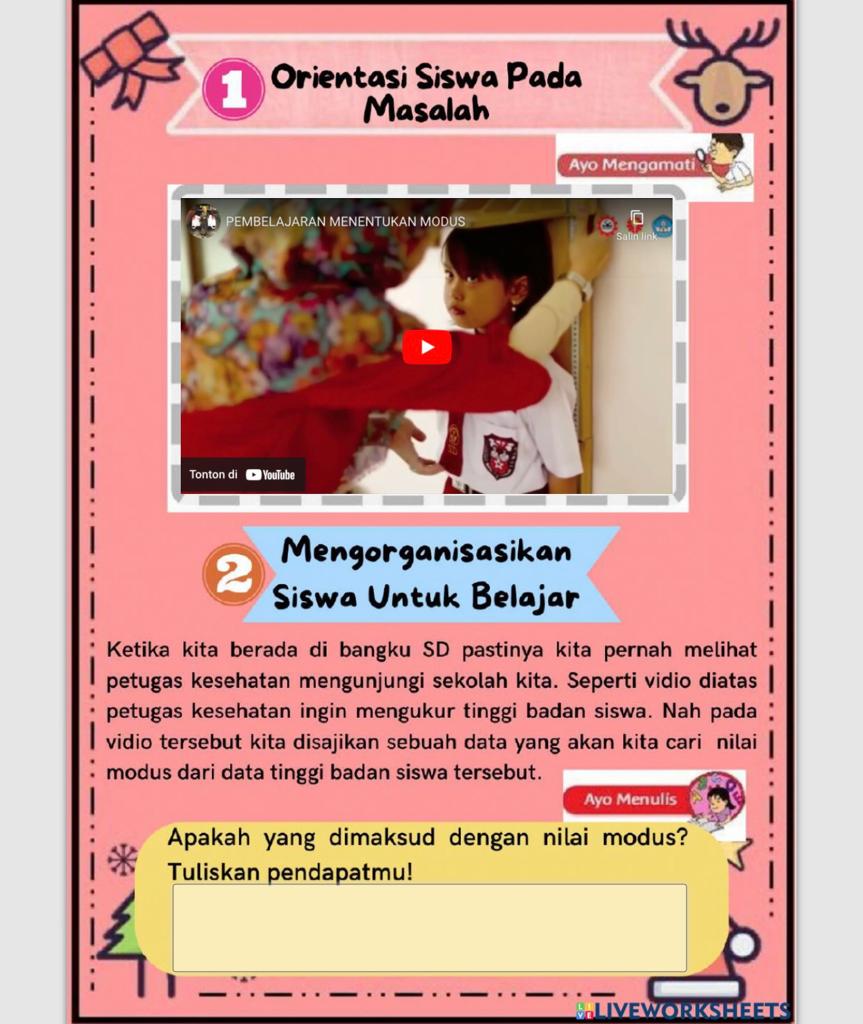 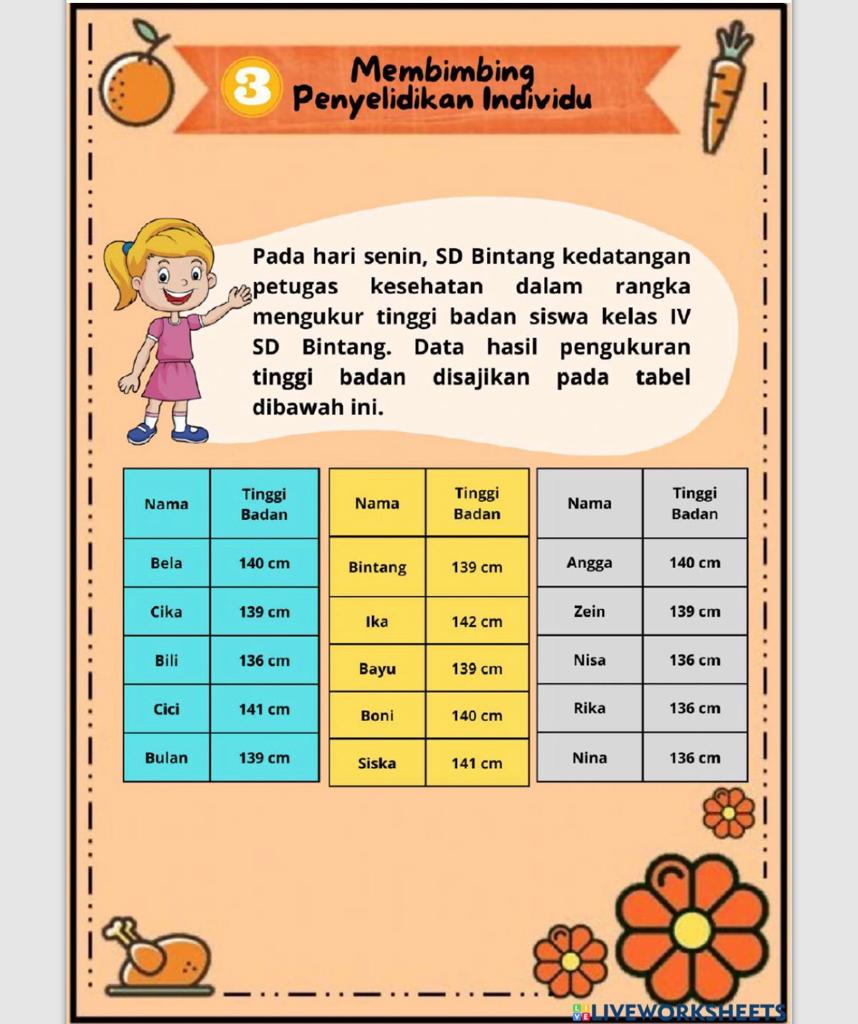 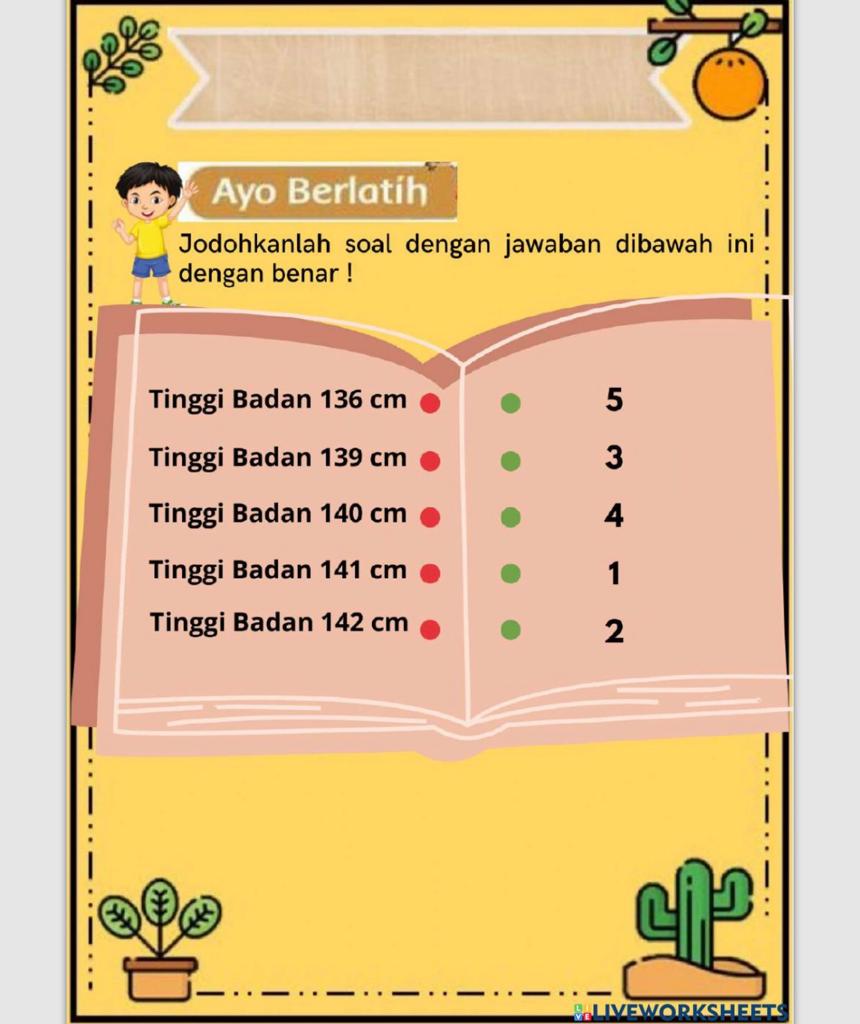 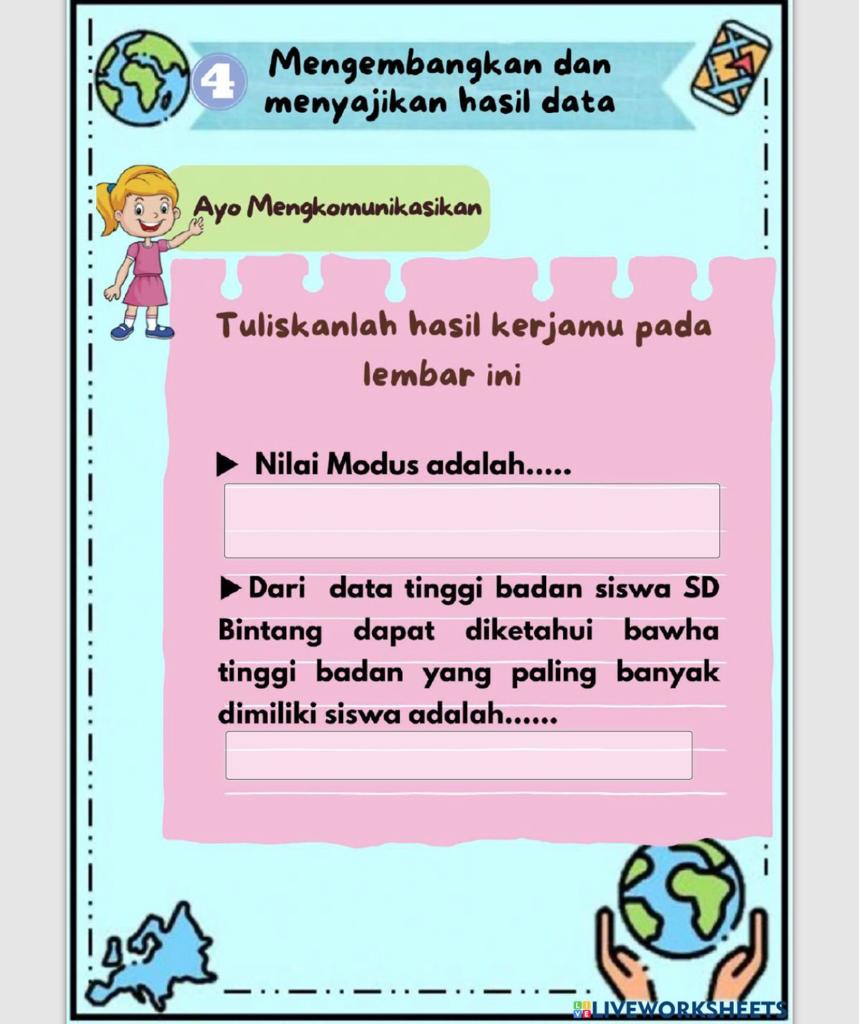 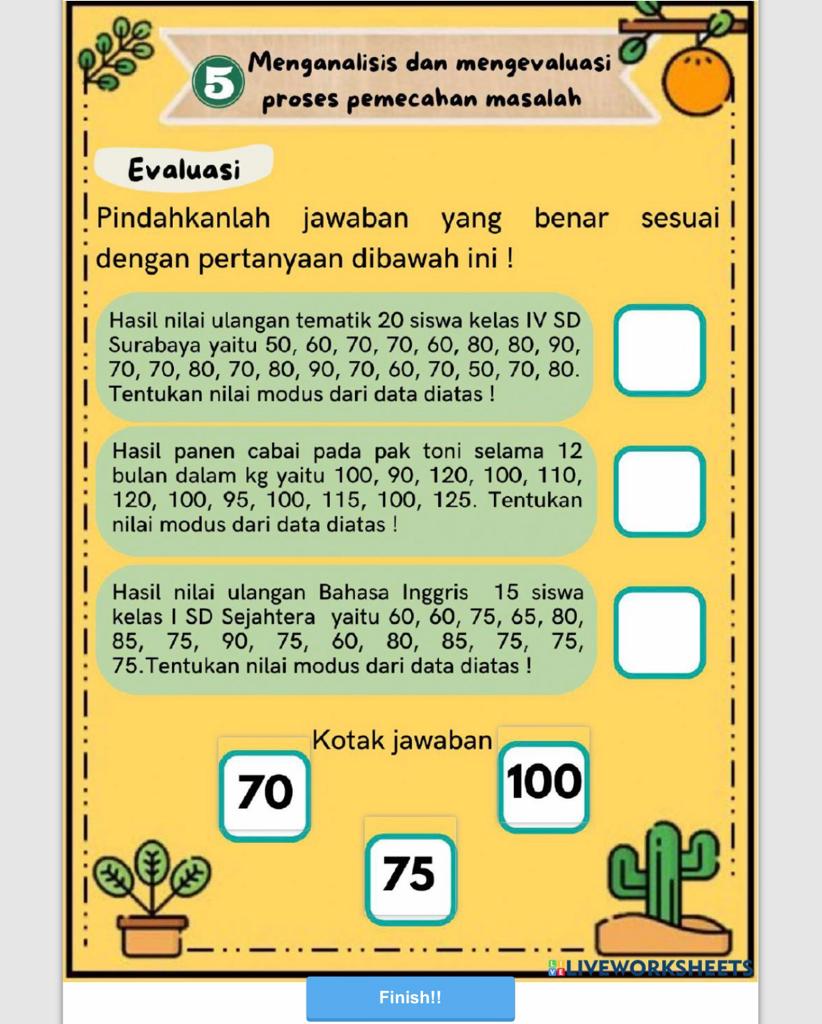 TelaahSkor Jawaban Butir TelaahSkor Jawaban Butir TelaahSkor Jawaban Butir TelaahSkor Jawaban Butir TelaahSkor Jawaban Butir TelaahSkor Jawaban Butir TelaahSkor Jawaban Butir TelaahSkor Jawaban Butir TelaahSkor Jawaban Butir TelaahSkor Jawaban Butir TelaahSkor Jawaban Butir TelaahSkor Jawaban Butir TelaahSkor Jawaban Butir TelaahSkor Jawaban Butir TelaahSkor Jawaban Butir TelaahSkor Jawaban Butir TelaahTelaah1234567891011121314151614444444434444344TelaahSkor Jawaban Butir TelaahSkor Jawaban Butir TelaahSkor Jawaban Butir TelaahSkor Jawaban Butir TelaahSkor Jawaban Butir TelaahSkor Jawaban Butir TelaahSkor Jawaban Butir TelaahSkor Jawaban Butir TelaahSkor Jawaban Butir TelaahSkor Jawaban Butir TelaahSkor Jawaban Butir TelaahSkor Jawaban Butir TelaahSkor Jawaban Butir TelaahSkor Jawaban Butir TelaahTelaah1718192021222324252627282930144444344444444TelaahSkor Jawaban Butir TelaahSkor Jawaban Butir TelaahSkor Jawaban Butir TelaahSkor Jawaban Butir TelaahJumlahNilai Akhir (%)KategoriTelaah3132333413397,79%Sangat Valid1344413397,79%Sangat ValidTelaahSkor Jawaban Butir TelaahSkor Jawaban Butir TelaahSkor Jawaban Butir TelaahSkor Jawaban Butir TelaahSkor Jawaban Butir TelaahSkor Jawaban Butir TelaahSkor Jawaban Butir TelaahSkor Jawaban Butir TelaahSkor Jawaban Butir TelaahSkor Jawaban Butir TelaahSkor Jawaban Butir TelaahSkor Jawaban Butir TelaahTelaah1234567891011121214344444443444TelaahSkor Jawaban Butir TelaahSkor Jawaban Butir TelaahSkor Jawaban Butir TelaahSkor Jawaban Butir TelaahJumlahNilai Akhir (%)KategoriTelaah131415166195,31%Sangat Valid143446195,31%Sangat Valid